桃園市政府教育局桃園市健康促進學校計畫輔導訪視平台
教育訓練手冊 (學校端)永信資訊有限公司目錄一、第一次登入系統	3二、忘記密碼	6三、如何填寫自評表、下載自評表及上傳核章自評表	7四、上傳成果(僅只有pdf檔案)	11五、上傳成果(僅照片檔案)	13六、上傳成果(主題式)	16七、查看訪視意見	19一、第一次登入系統第一步:點選左邊「帳號登入」功能，顯示如下圖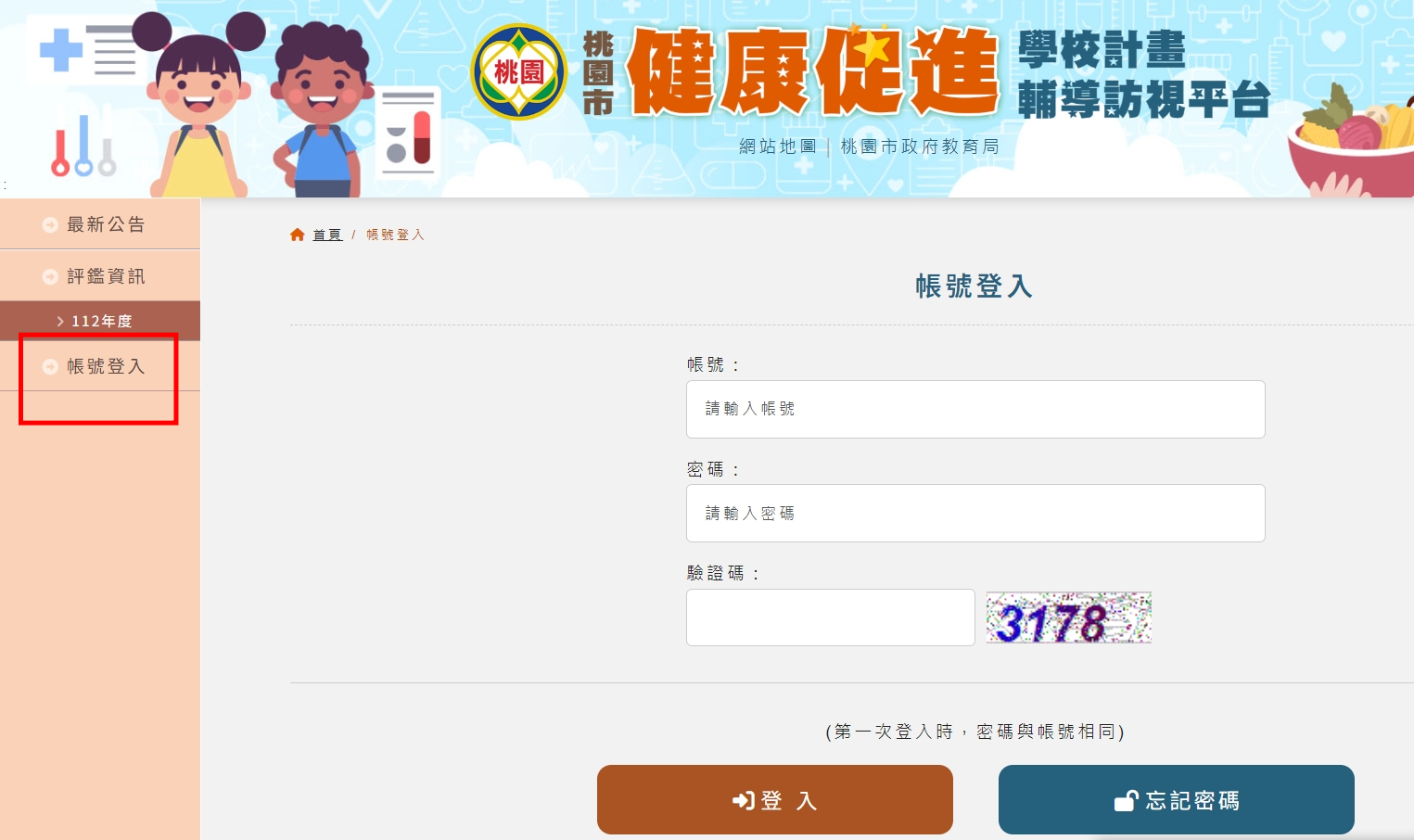 第二步: 請輸入帳號及密碼(帳號為教育部學校代碼，第一次登入時密碼與帳號相同)。        成功進入後系統會要求更換密碼，如下圖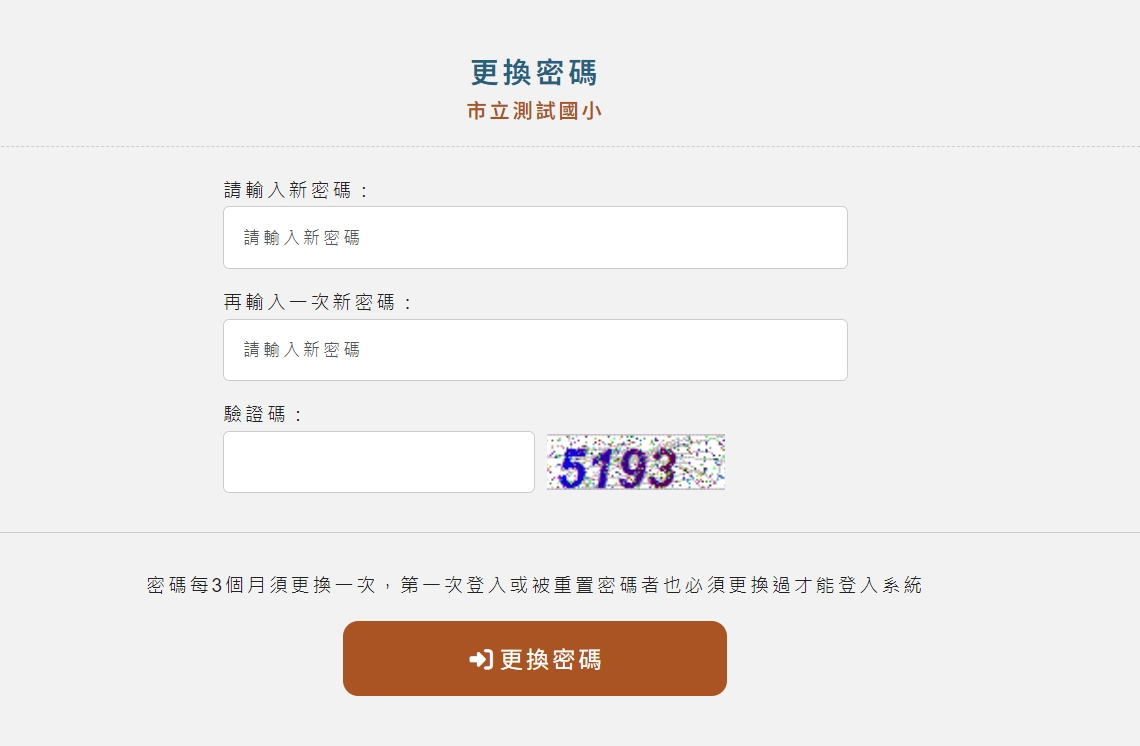 密碼中英文大小寫是不一樣的，若容易忘記者建議輸入小寫。依照資訊安全政策，密碼每三個月都會要求更換一次，且前三次密碼皆不得相同。之後若忘記密碼，可於登入頁中點選「忘記密碼」功能。第三步: 更換成功後，系統會強制登出並要求重新登入，此時請輸入新的密碼重新登入。如下圖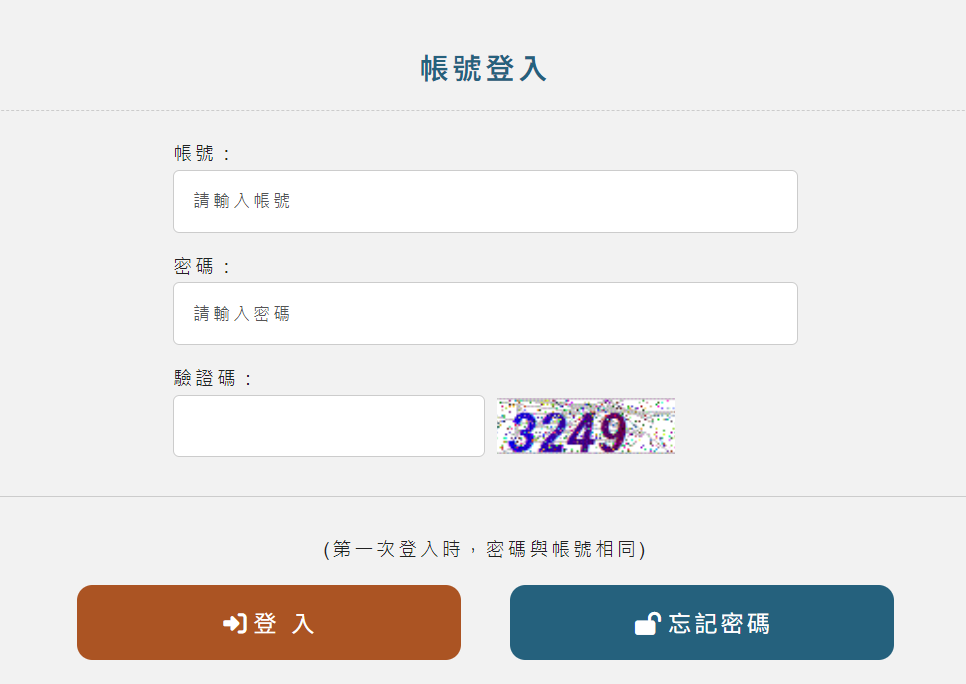 第四步:再次登入成功後，系統會要求先填寫基本資料，如下圖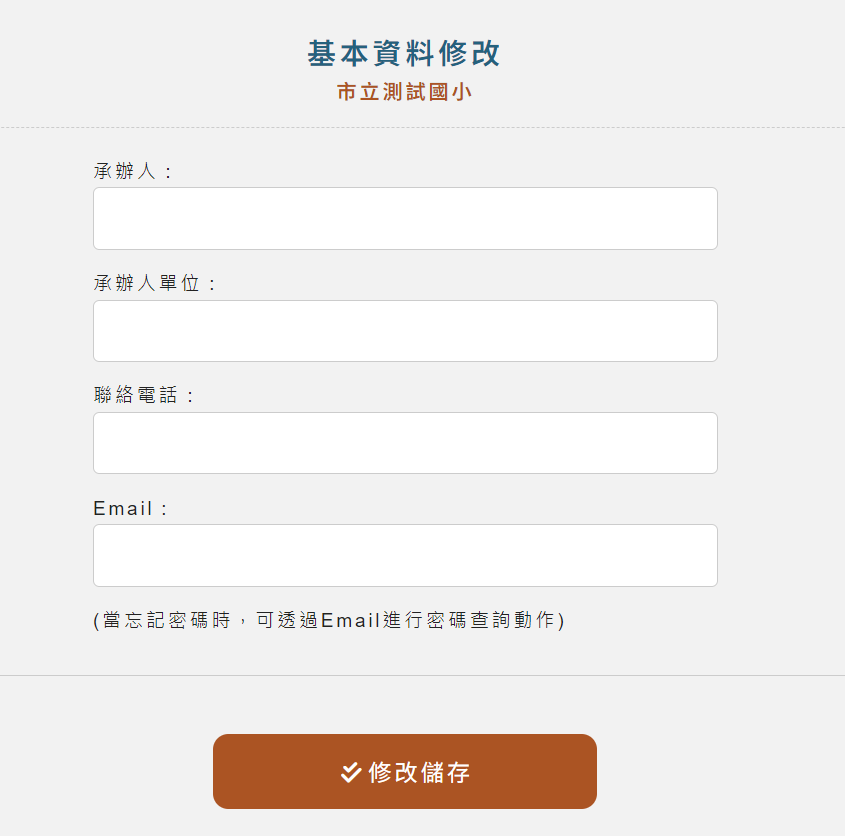 請填寫負責老師或承辦人資訊，若有更換人員時請記得更新。「email」欄位可於忘記密碼時，於首頁點選「忘記密碼」後，輸入學校代碼及該「email」欄位資訊後，系統會將密碼發送至該「email」信箱。第五步:儲存完後，點選左邊「成果上傳」按鈕後，即顯示各校自己負責的每年度資料。如下圖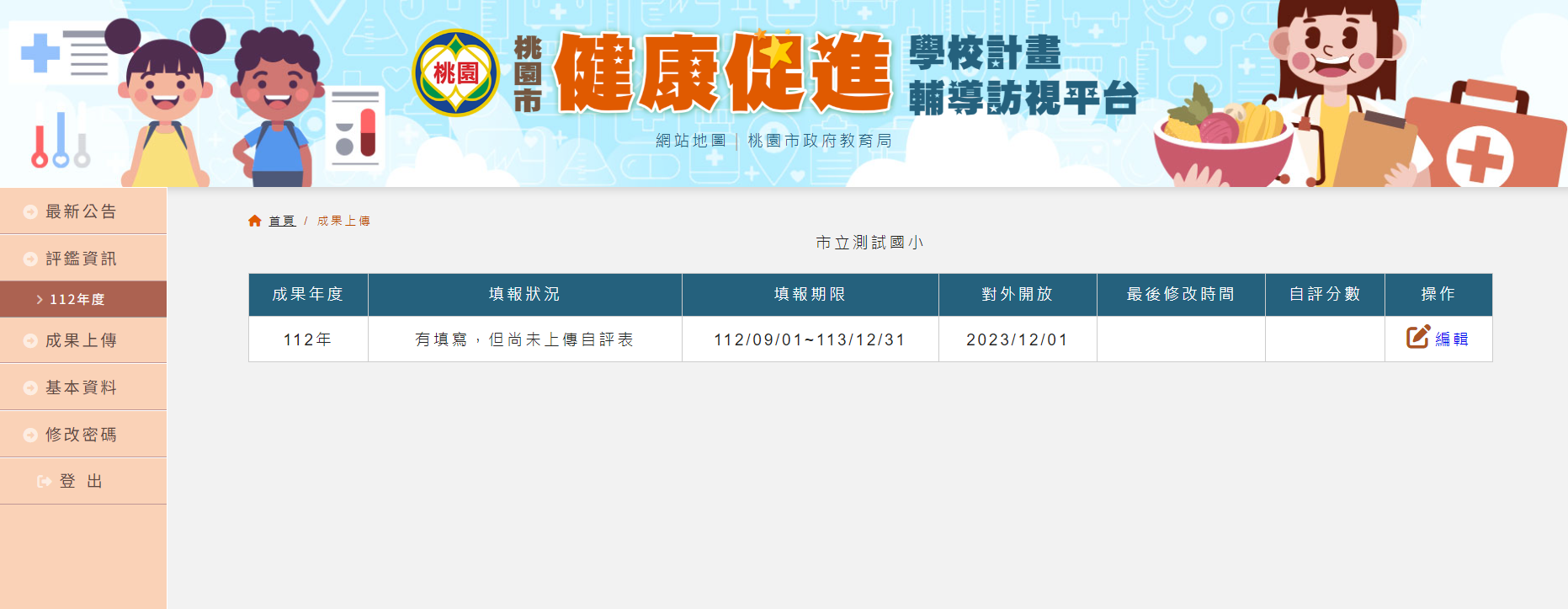 		 欄位說明:填報狀況:提醒貴校尚未完成哪些動作資訊。填報期限:貴校可進行該年度資料新增、修改及刪除動作時間。未於填報期限時，僅能查詢動作。對外開放:提供網站對外開放查看貴校所上傳資訊(包括自評表(核章版)、自評分數及各成果資訊)，開放內容不包括「訪視意見」。若要編輯時，請點選「編輯」按鈕，就可以開始編輯內容。二、忘記密碼第一步:點選左邊「帳號登入」功能，顯示如下圖第二步: 點選「忘記密碼」按鈕，顯示如下圖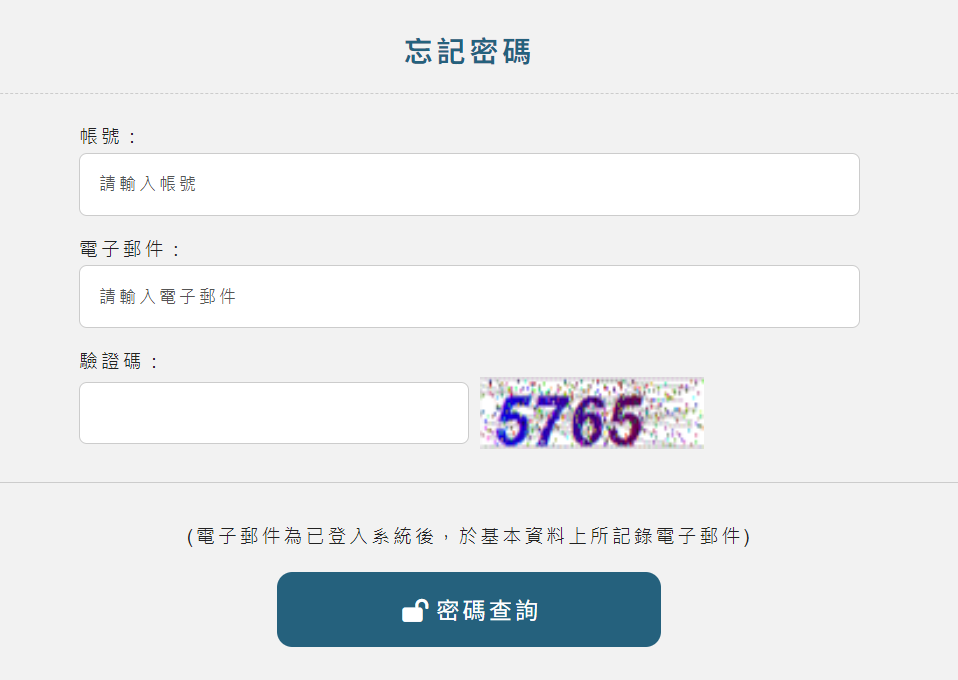 第三步: 請輸入學校代碼及當初於基本資料上所輸入的電子郵件後，按下「密碼查詢」。        若資料正確，系統將會寄送密碼至您的信箱。如下圖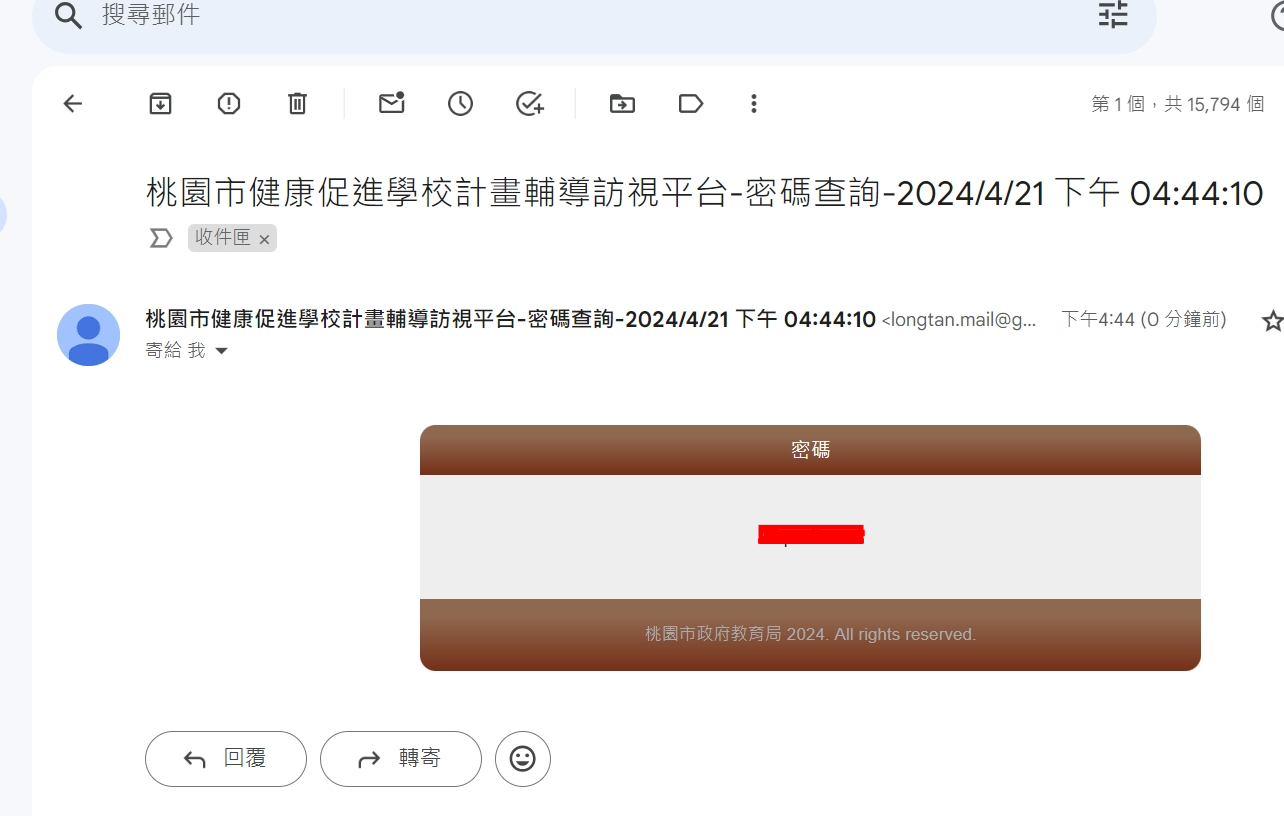 三、如何填寫自評表、下載自評表及上傳核章自評表第一步: 點選列表「編輯」按鈕，即可看到第一區塊「願景與特色」本頁編輯頁共分為四大區塊，每一個區塊有各自的儲存按鈕。每區塊編輯完後建議點一下「儲存按鈕」，將自評分數選項先儲存以免忘記儲存。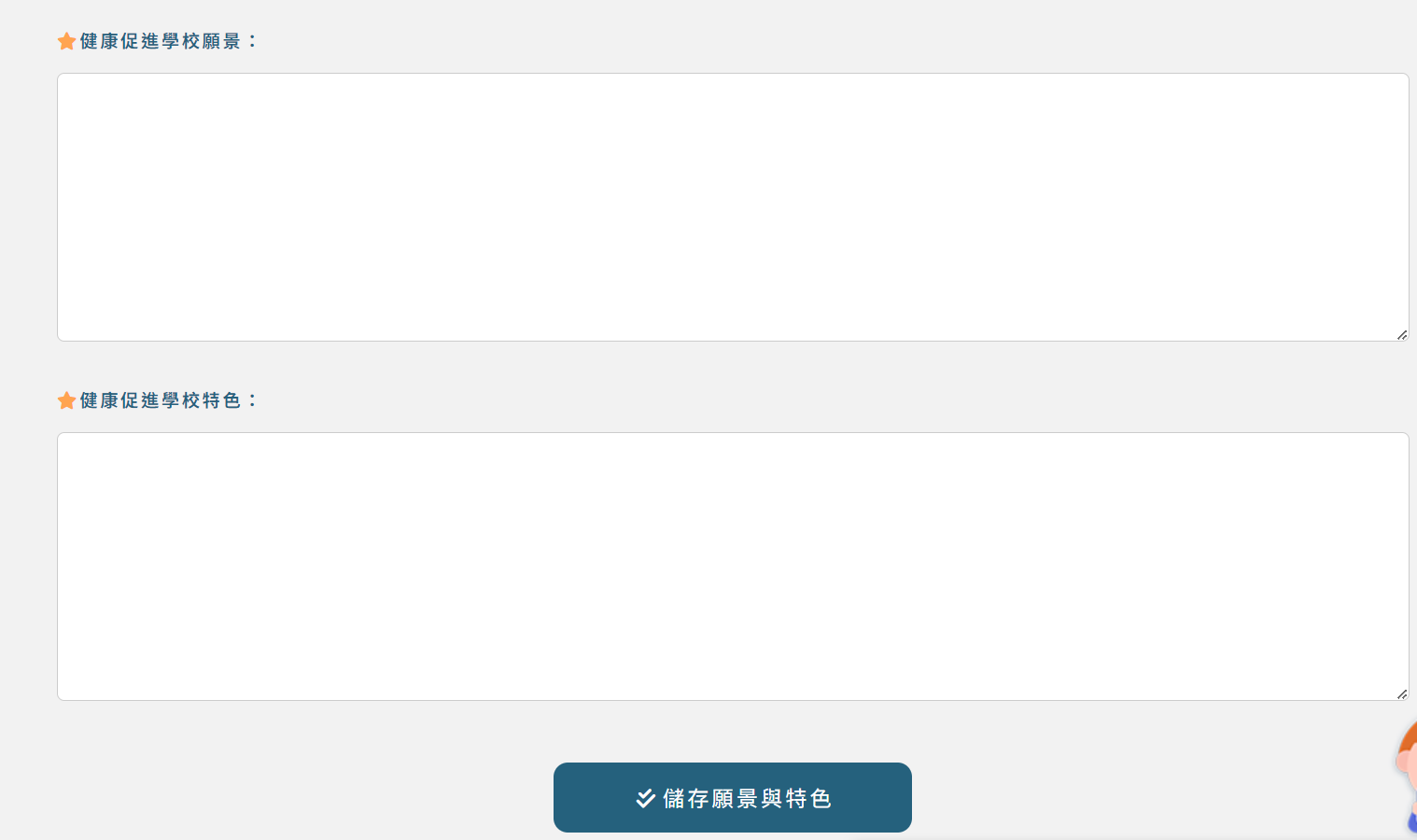 (第一區塊 願景與特色) 第二步:填寫完後，請點選「儲存願景與特色」按鈕即可完成第一區塊儲存。第三步:滑鼠往下滑，即可看到第二區塊「1.評價指標項目」。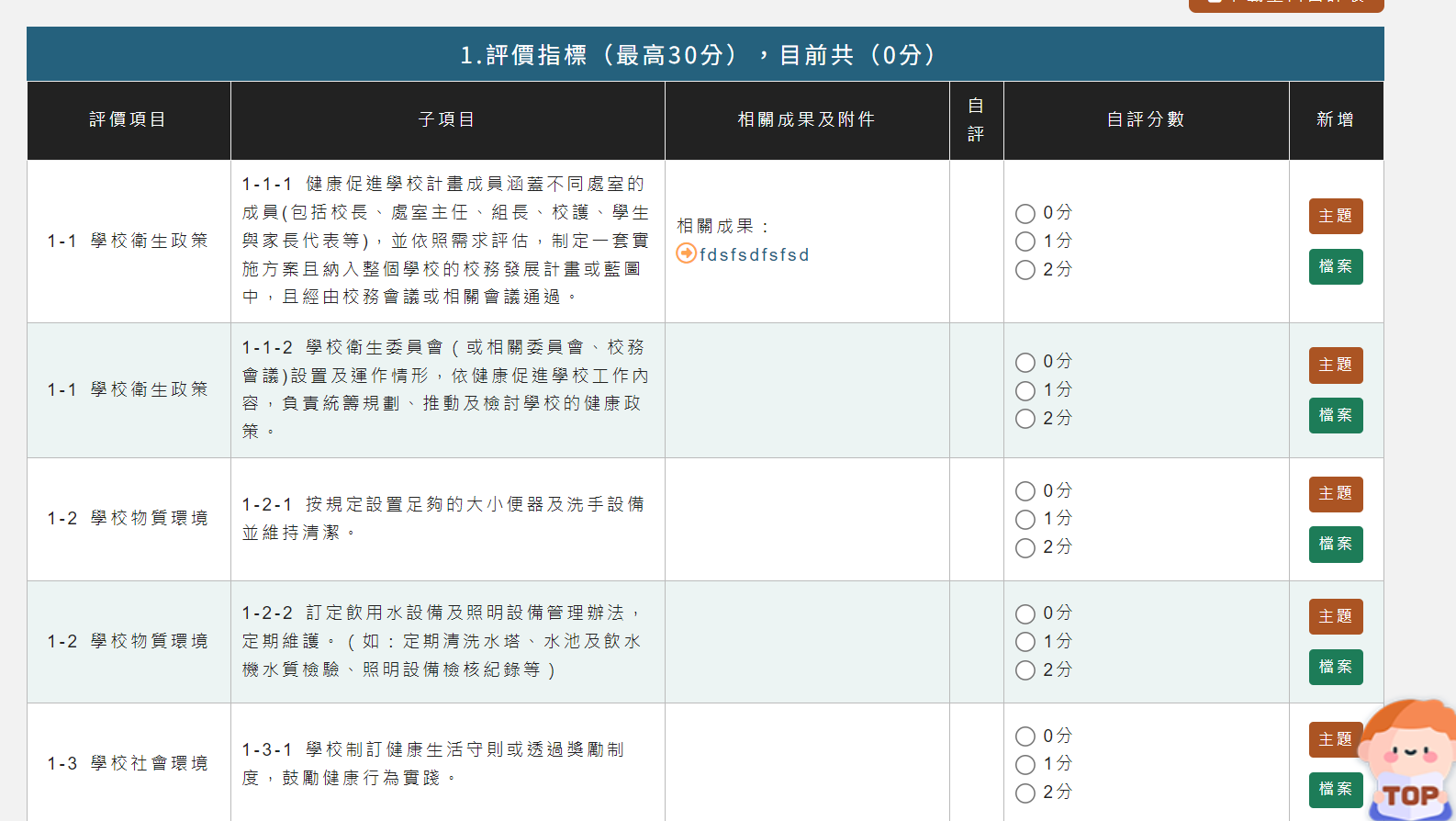 請於各細項中，點選自評分數。未點選項目視為該項無分數。於填報期限內皆可修正分數。第四步:滑鼠往下滑看到「」，請點選該按鈕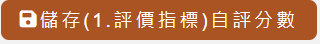        即可儲存「1.評價指標」項目之自評分數。第五步:儲存後系統會幫您計算該大項自評分數，如下圖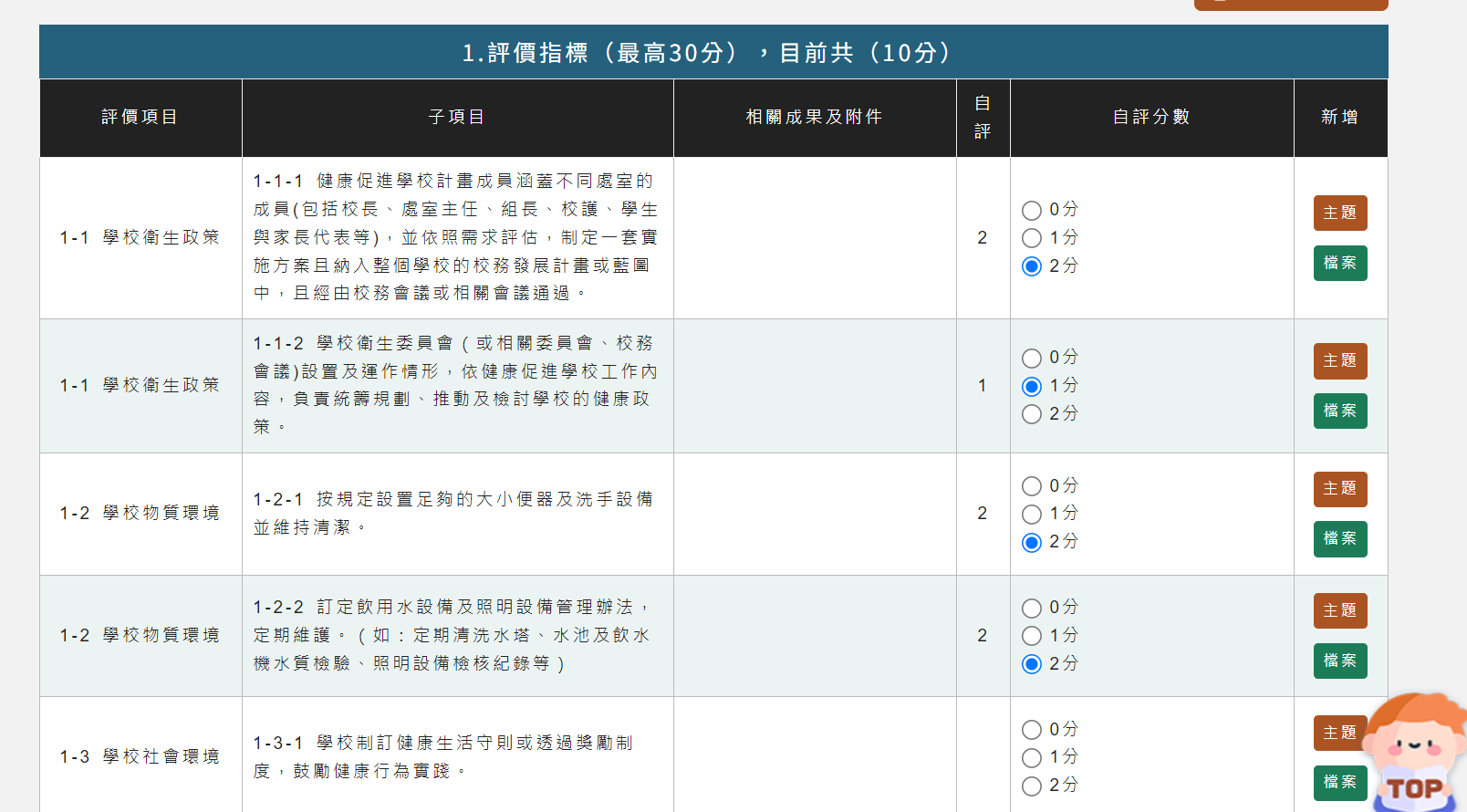 顯示目前您於該大項目之自評分數總分。各細項次內有「自評」欄位，會顯示你最後所儲存的分數(所以有沒有儲存成功，可以看該欄位是否有分數)。第六步: 第三區塊「2.成效指標」操作方式，同第三步驟至第五步驟。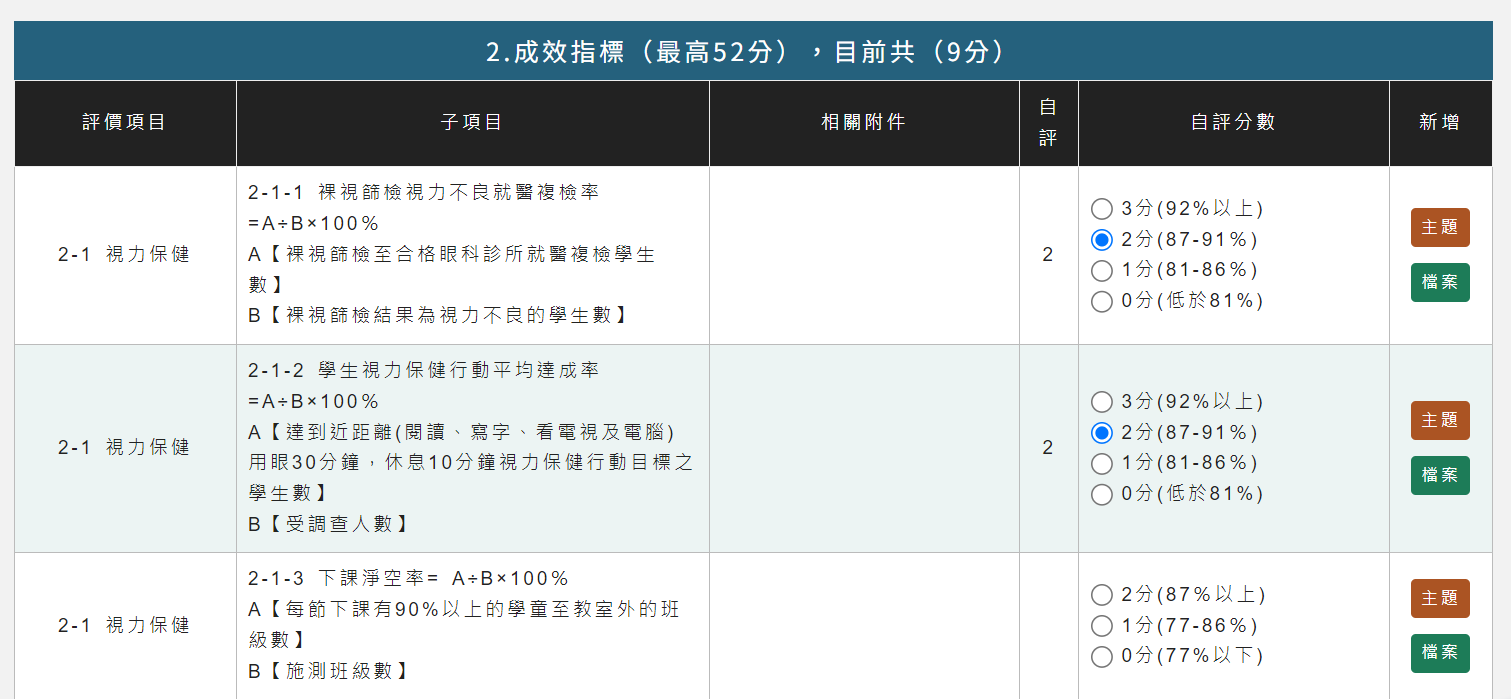 第七步: 第四區塊「3.其他」，於各項次內輸入簡述說明並手動輸入該項次分數。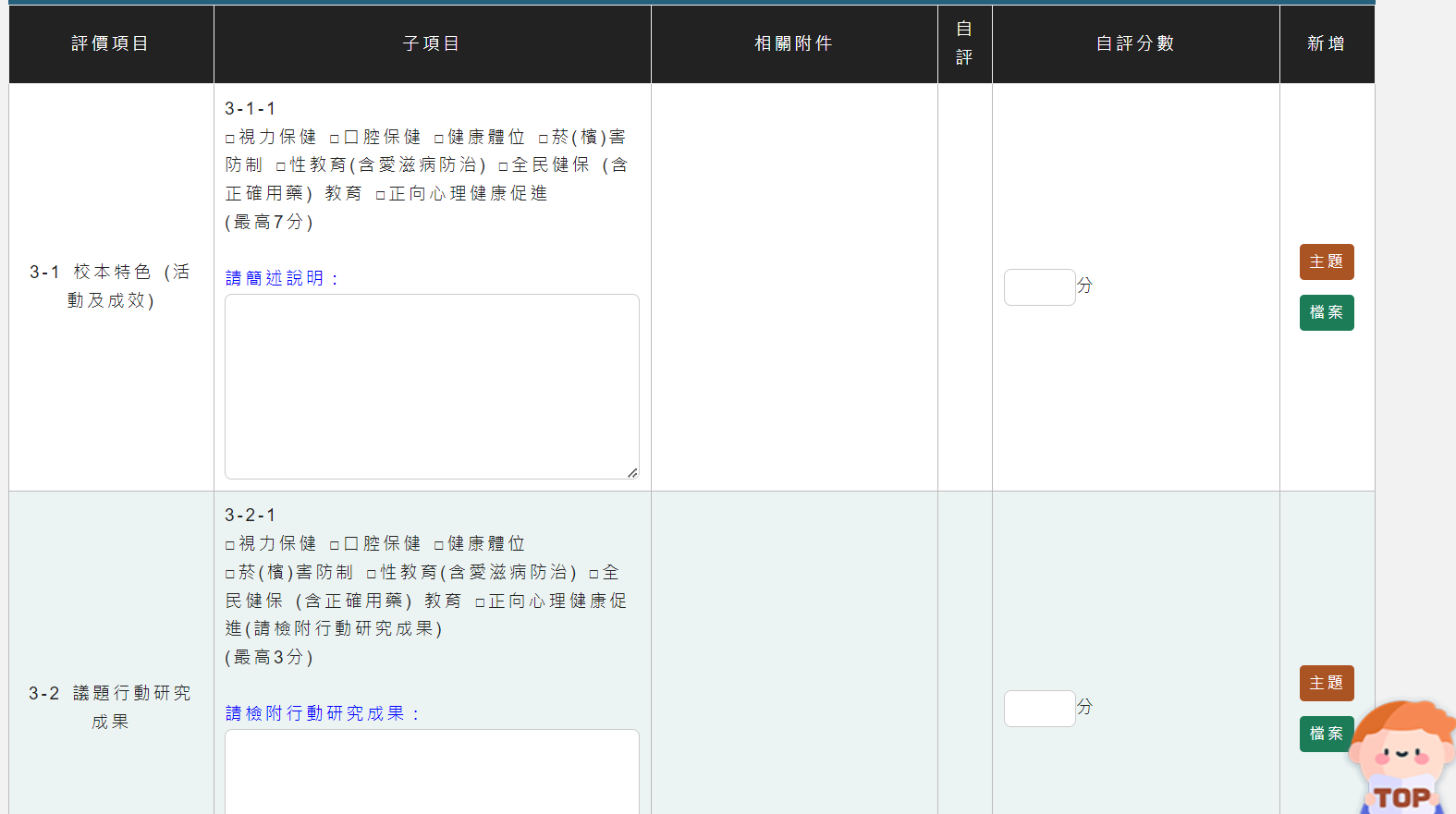 第四區塊「3.其他」分數皆為手動輸入且只能輸入整數。項次內皆有設定最高分數。超過時系統會提示並清除錯誤分數。第八步:將願景與特色及各區塊資料皆輸入完畢後，開始進行下載「自填自評表」。將滑鼠移至第一區塊與第二區塊中間，此時會看到下載「下載自填自評表」，如下圖。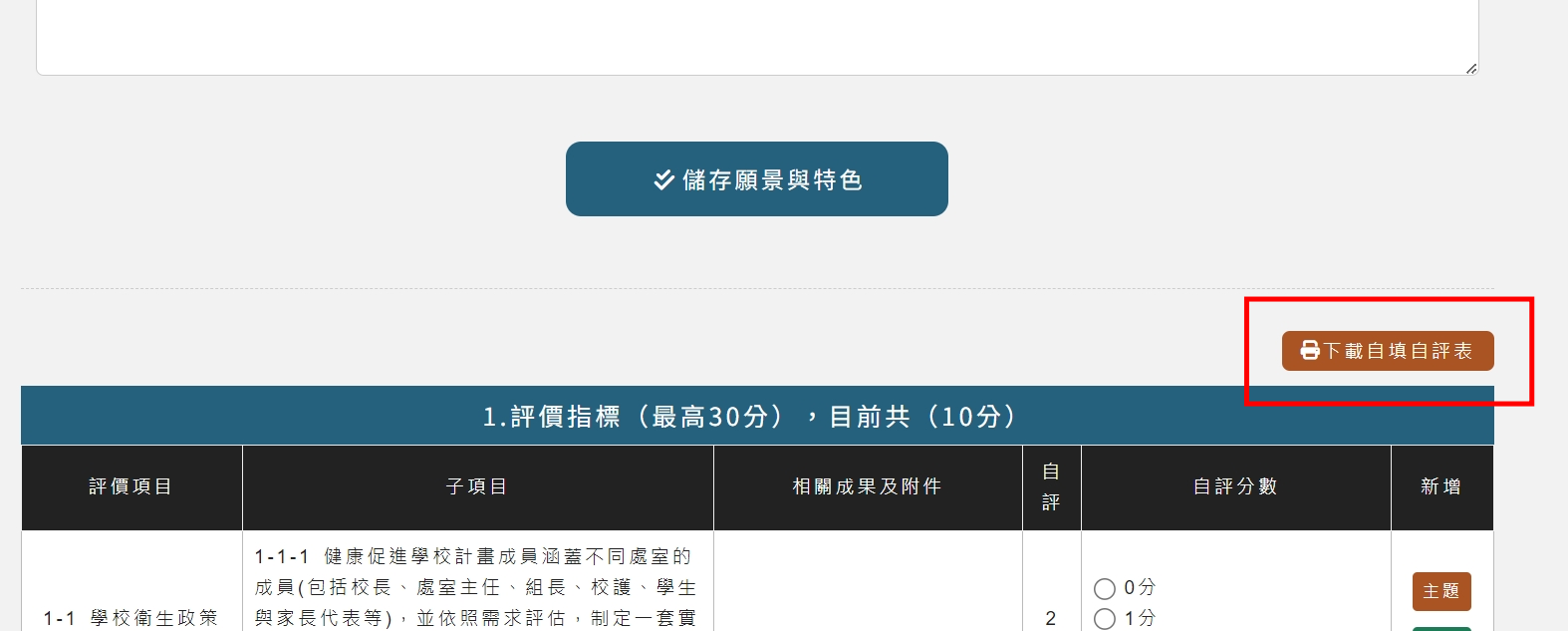 第九步:核章後在於本編輯頁最下面進行上傳核章版自評表。如下圖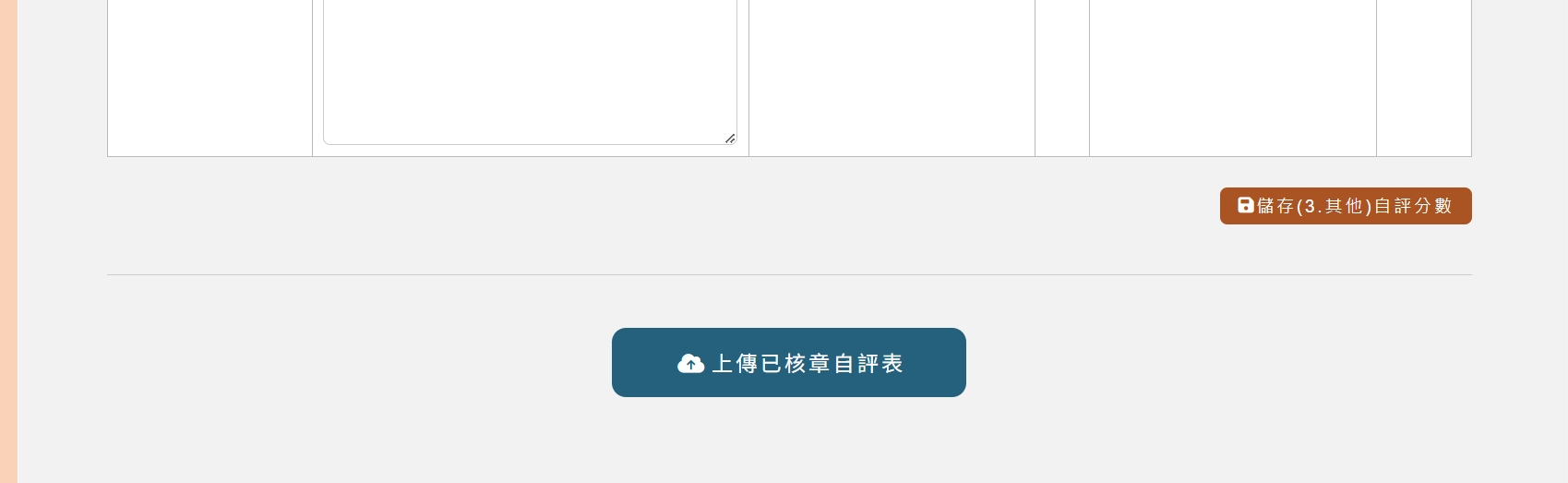 第十步:點選「上傳已核章自評表」後將已核章自評表進行上傳動作，如下圖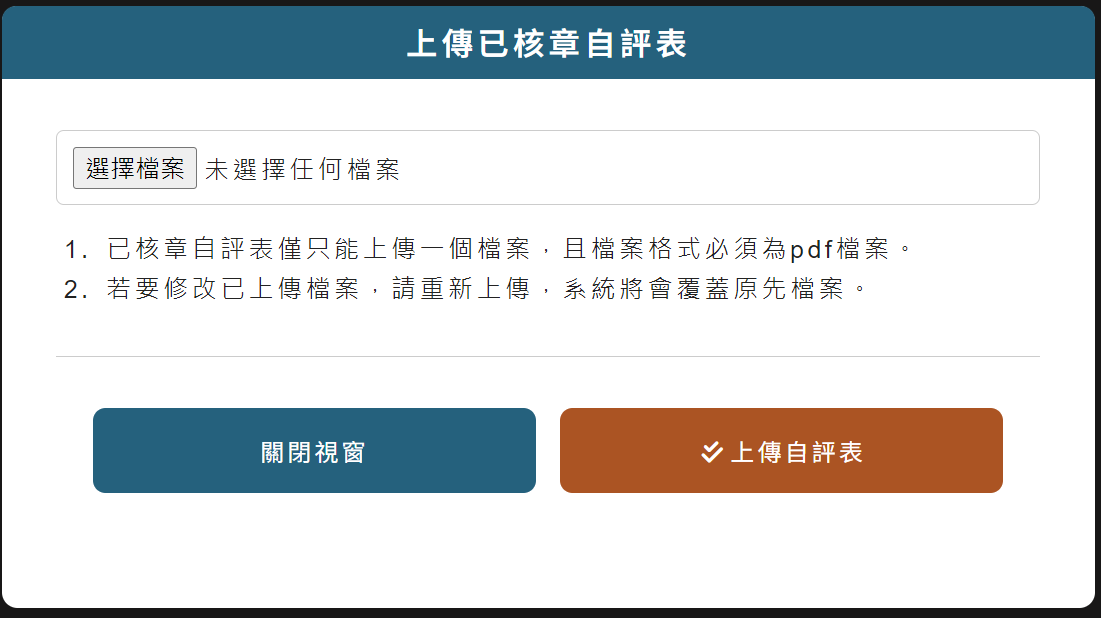 第十一步:上傳完成後關閉視窗，就會看到已上傳的按鈕，顯示如下圖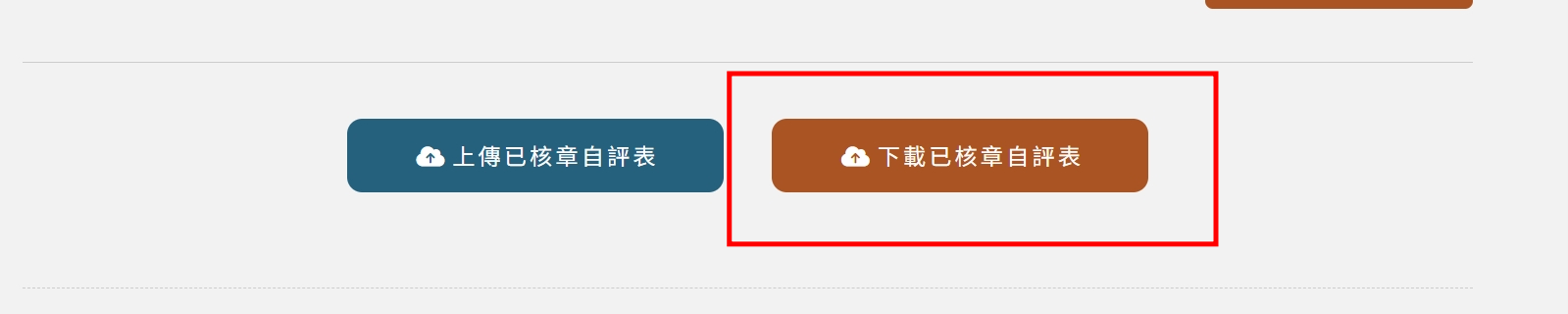 可點選該按鈕進行下載確認。已核章自評表將會提供給訪視委員及對外開放下載使用。四、上傳成果(僅只有pdf檔案)適用範圍:該項目之成果資料，已自行編輯成pdf檔案(或多個檔案)時，則可直接上傳成果檔案。第一步: 點選「檔案」，如下圖。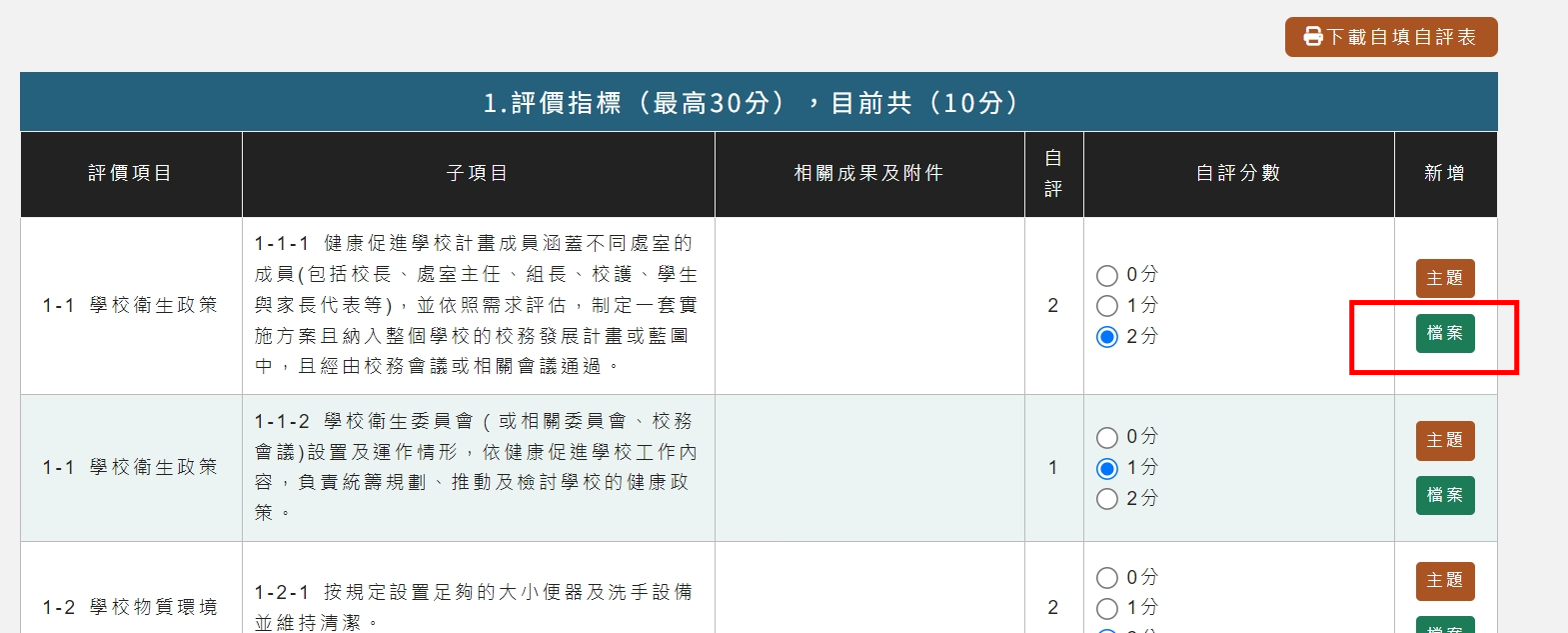 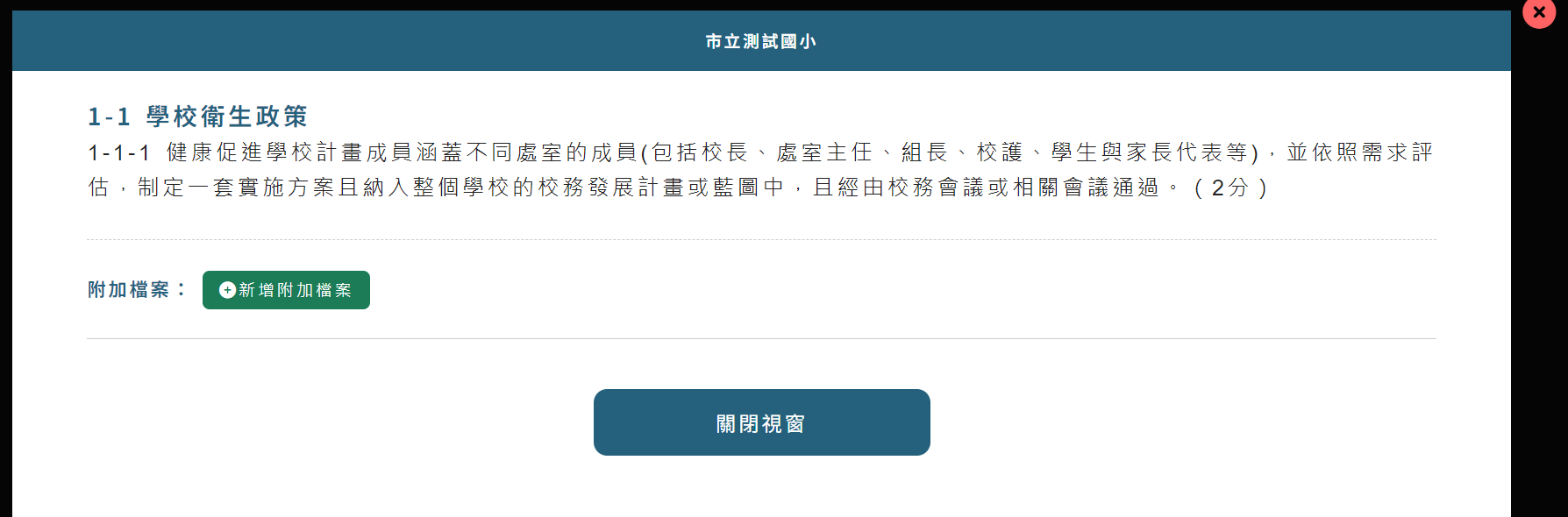 第二步:點選「新增附加檔案」按鈕，顯示如下圖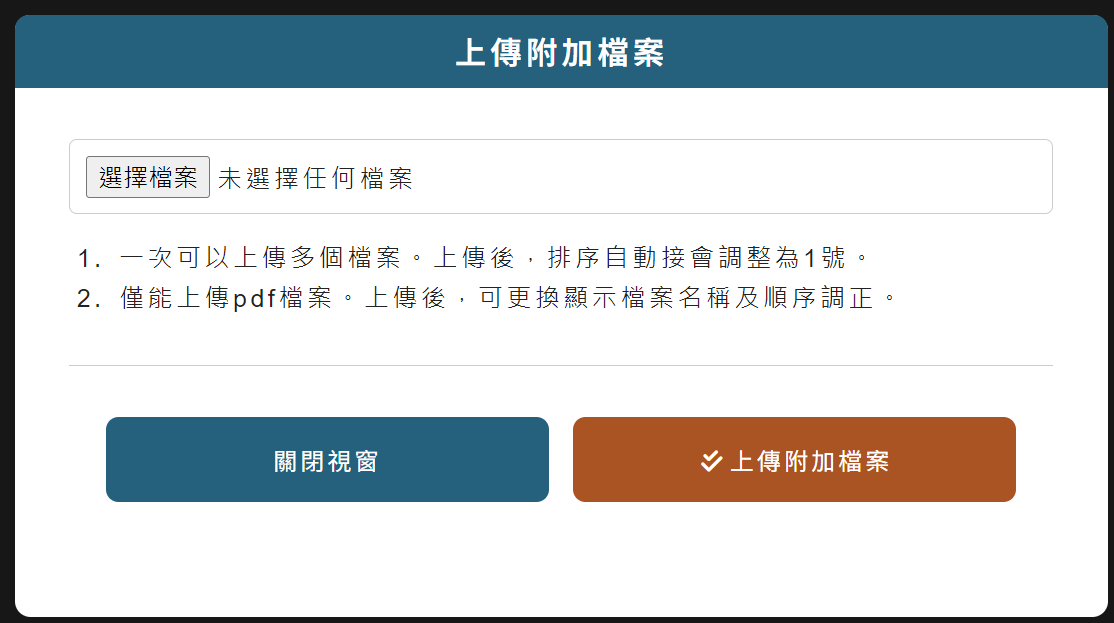 第三步:點選「選擇檔案」後，選擇要上傳的檔案(可複選多個檔案)。再點選「上傳附加檔案」，系統就會開始進行檔案上傳動作，請注意上傳時間該網頁就勿操作其他功能，等待上傳完成。第四步:上傳成功後，就會顯示如下圖。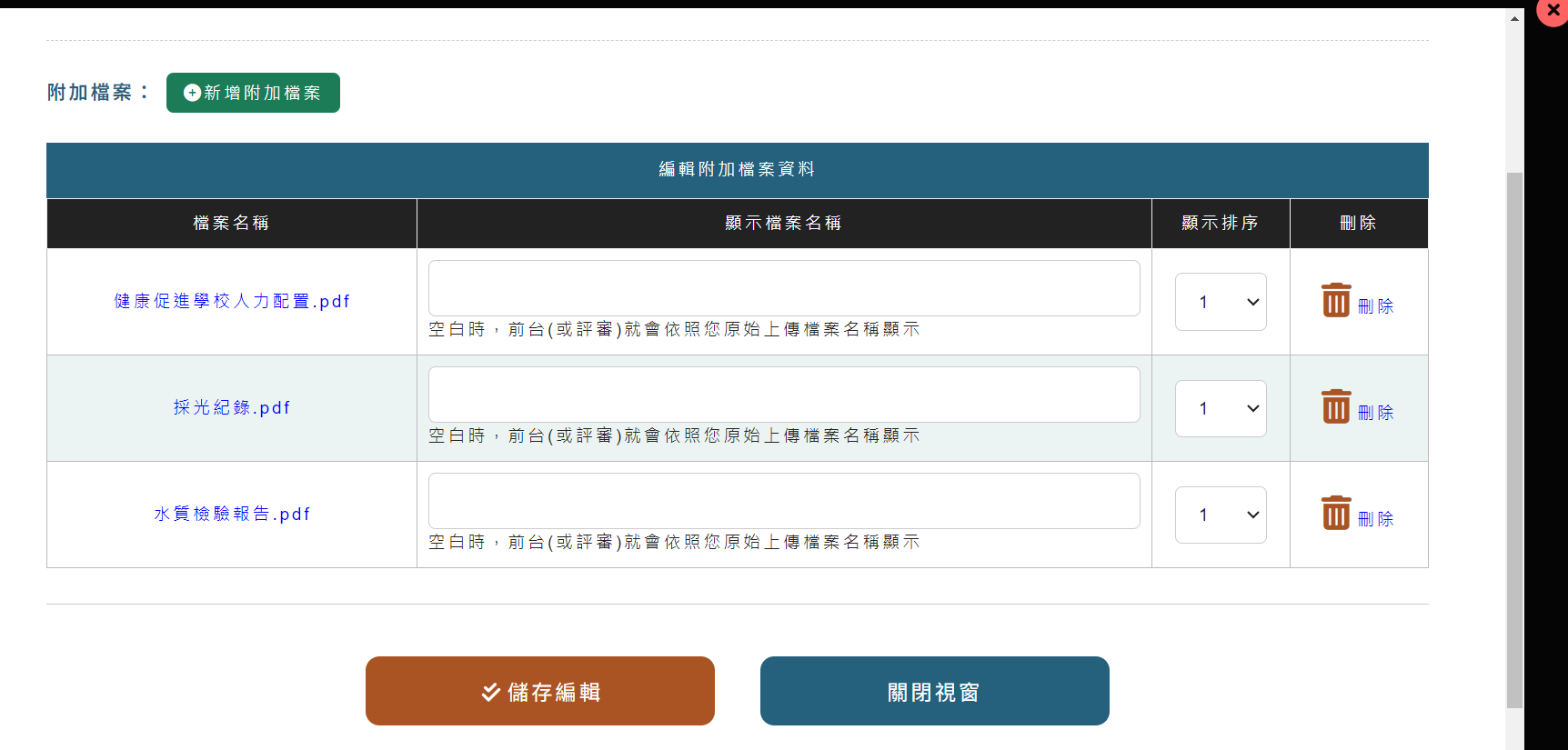 您可將檔案順序進行排序動作。顯示檔案名稱可於此處修改，若有修改時就會依照您所輸入的檔案名稱顯示出來。修改後記得點選儲存按鈕。第五步:此時相關成果及附件欄位，就會顯示如下。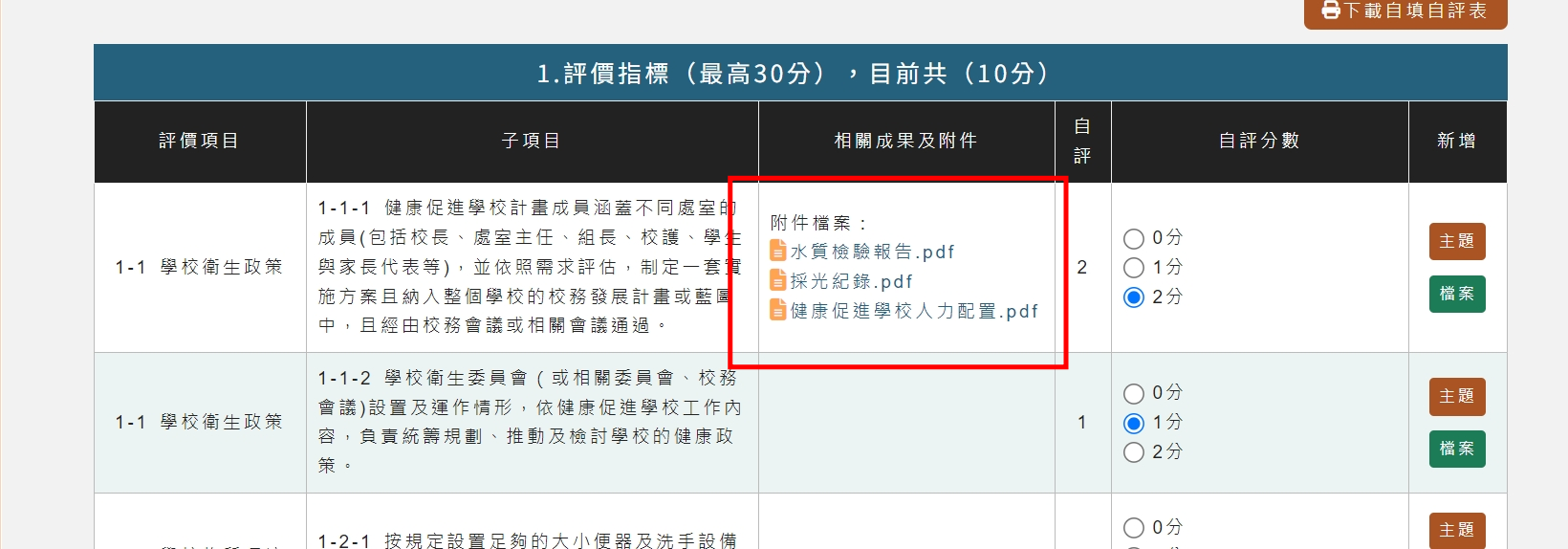 五、上傳成果(僅照片檔案)適用範圍:該項目之成果資料只有照片檔案。第一步: 點選「主題」，如下圖。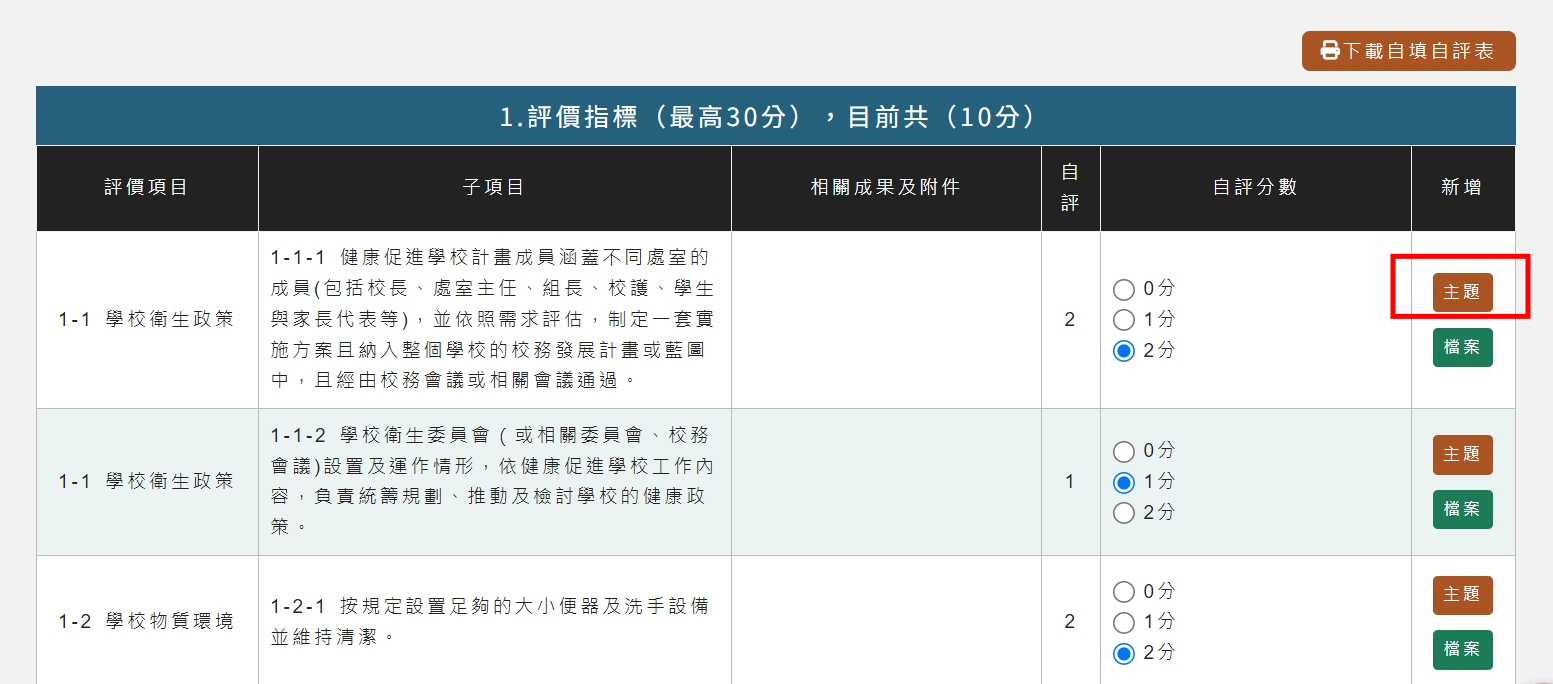 第二步: 於主題活動欄位輸入本次成果名稱(主題活動文字也可以修改成成果照片字眼)。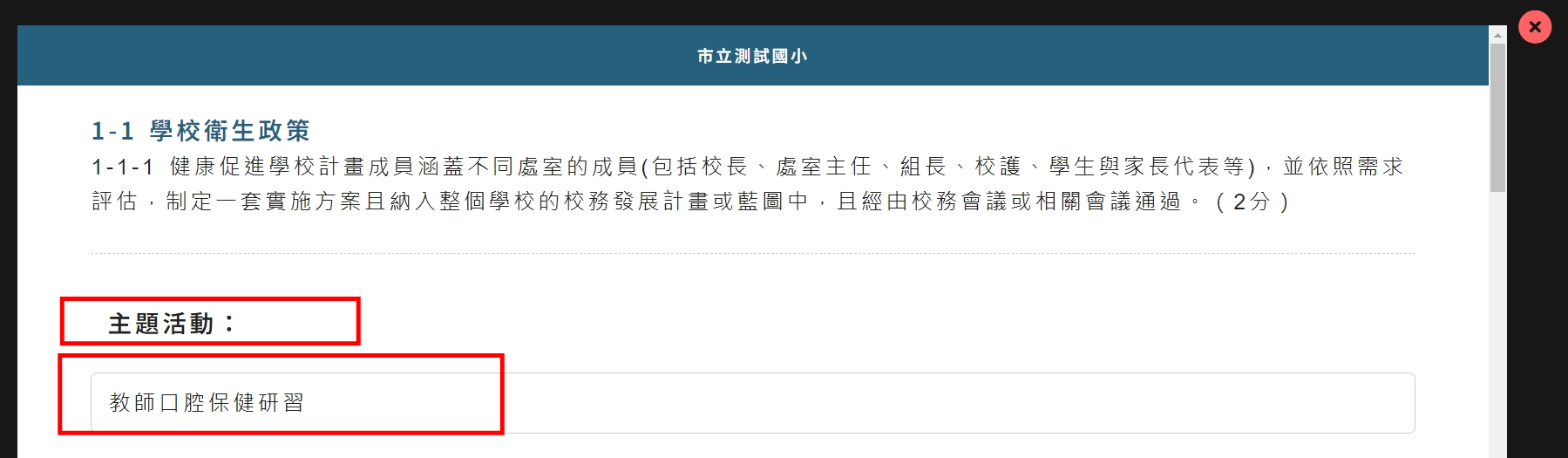 第三步: 於最下方點選「新增照片」按鈕，如下圖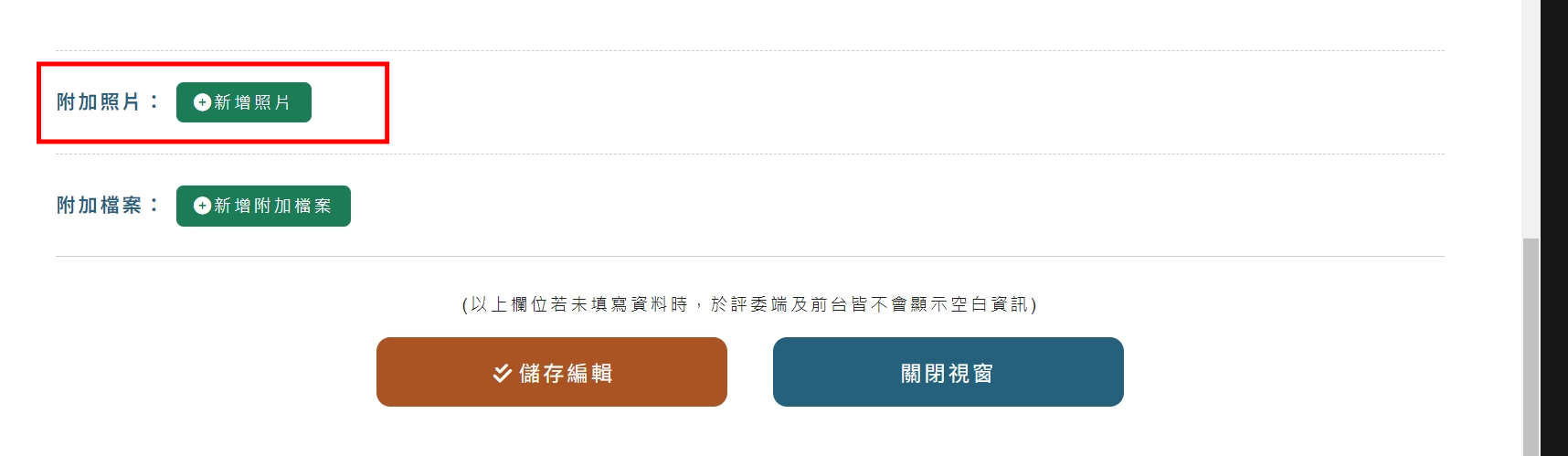 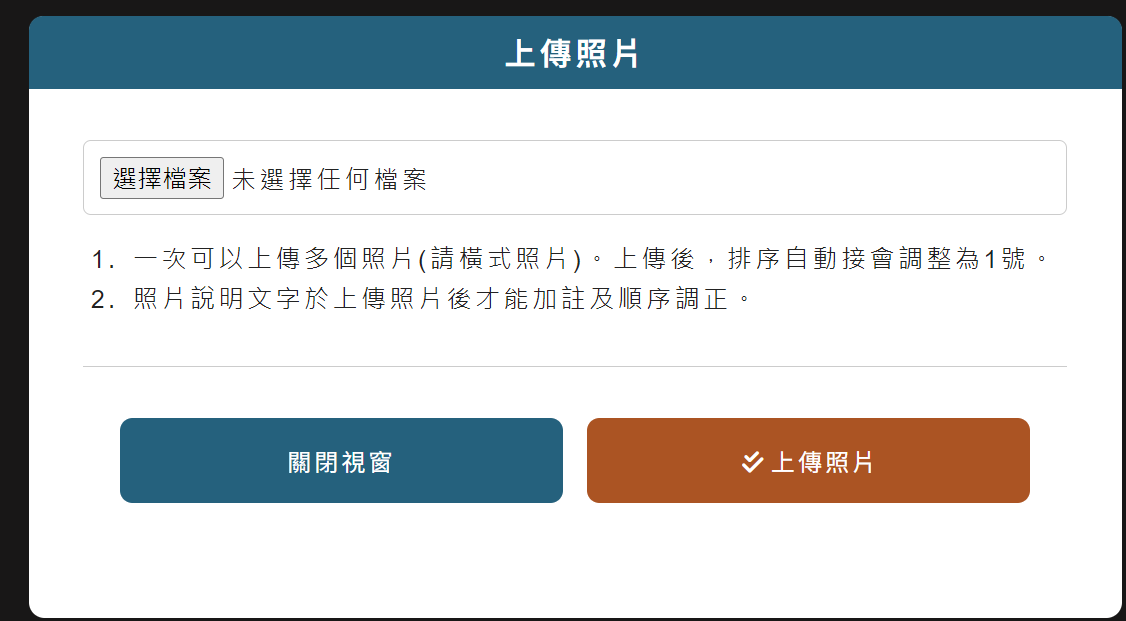 第四步:點選「選擇檔案」後，選擇要上傳的照片(可複選多個照片)。再點選「上傳照片」，系統就會開始進行照片上傳動作，請注意上傳時間該網頁就勿操作其他功能，等待上傳完成。第五步:上傳成功後，就會顯示如下圖。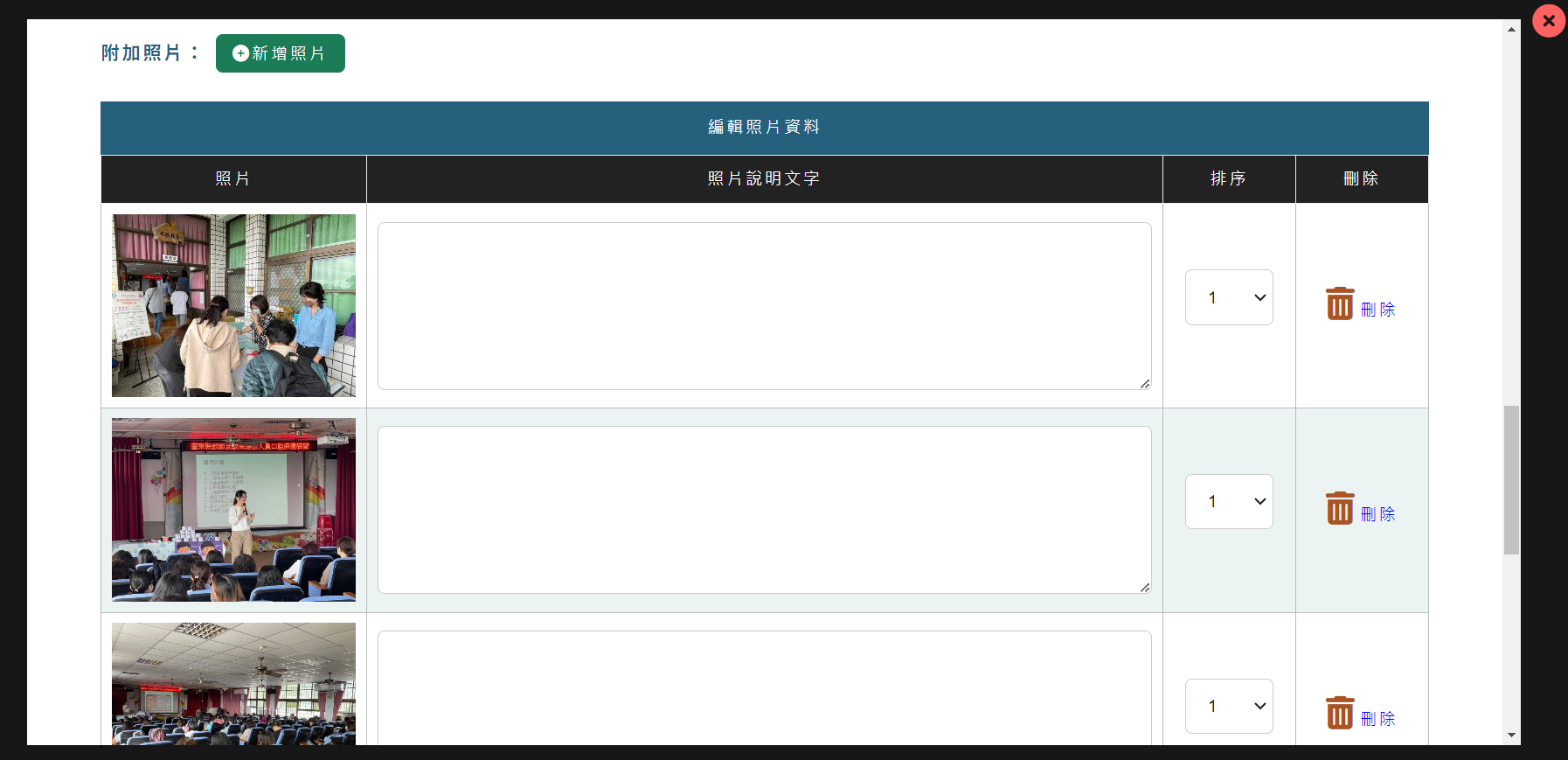 您可將檔案順序進行排序動作。可進行照片單一說明。修改後記得點選儲存按鈕。第六步:此時相關成果及附件欄位，就會顯示如下。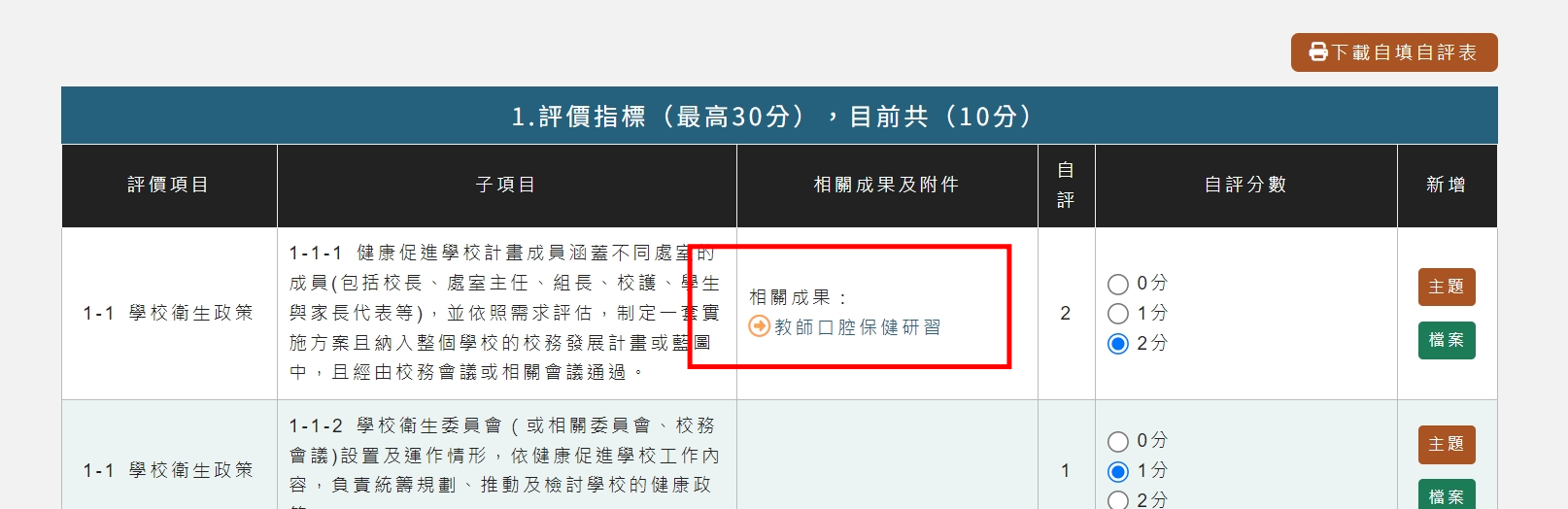 第七步:對外開放畫面，顯示如下。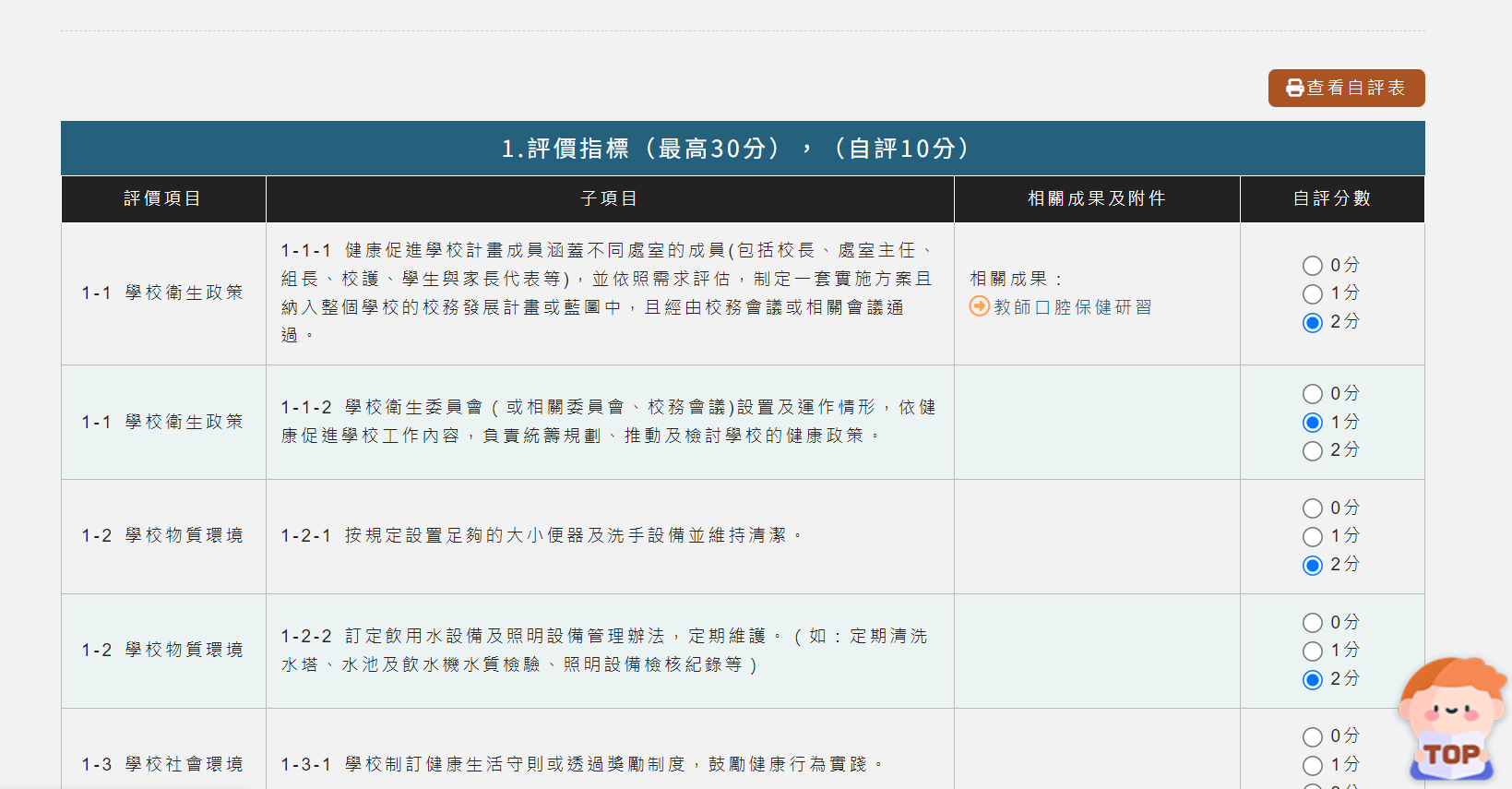 (對外開放畫面)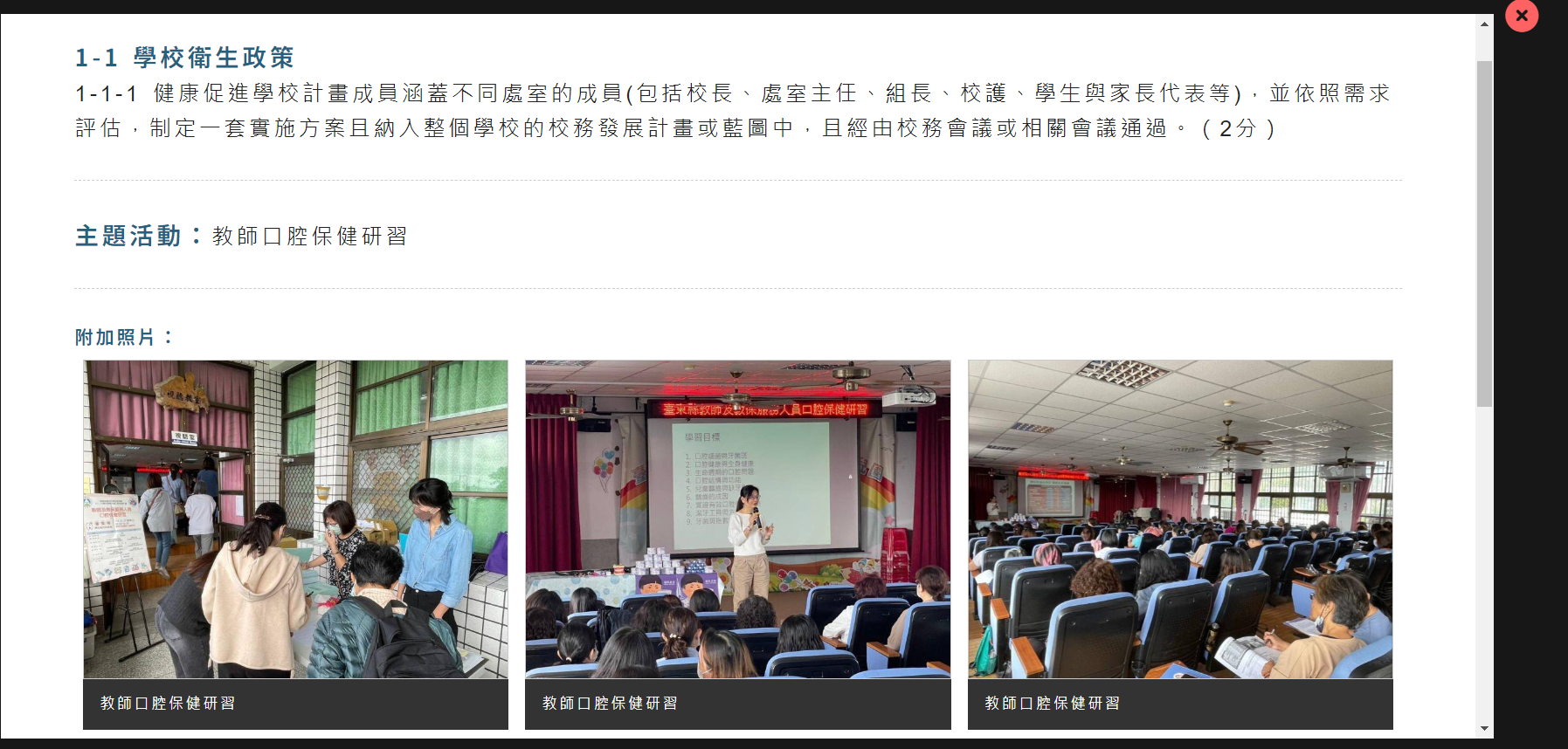 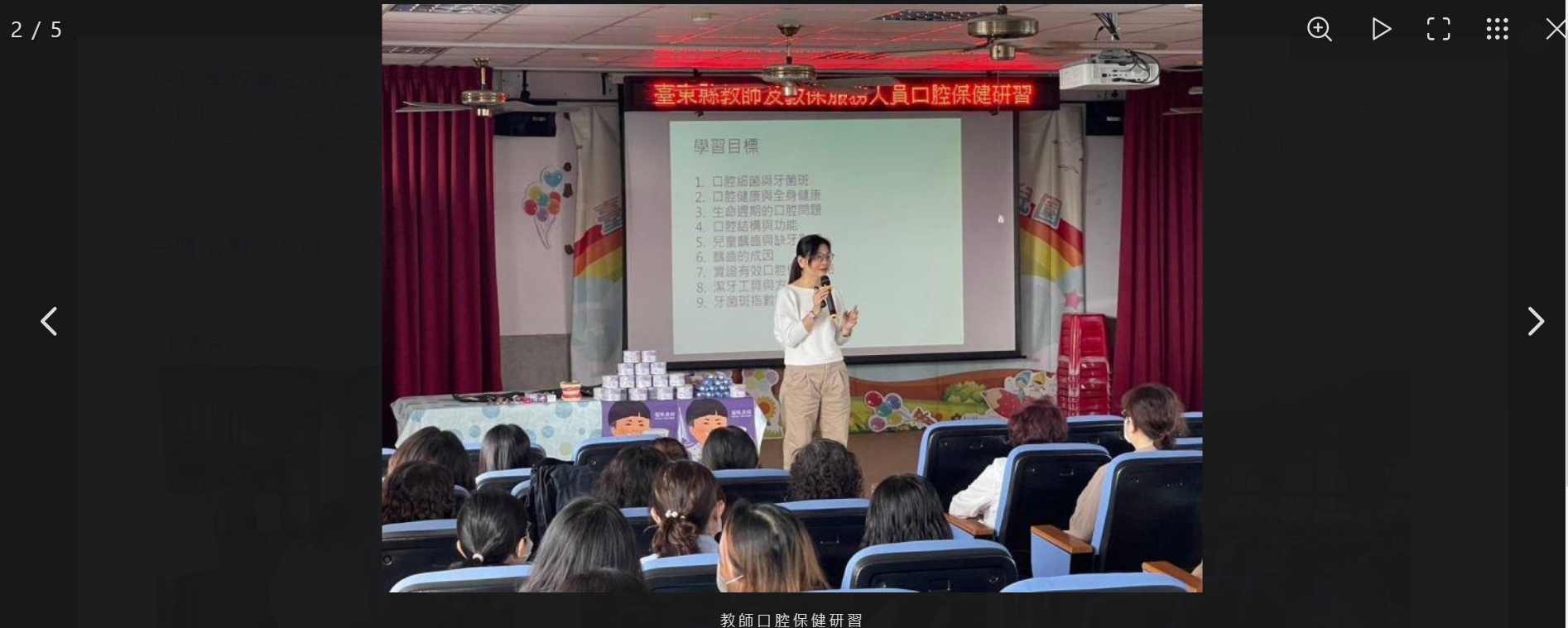 六、上傳成果(主題式)第一步: 點選「主題」，如下圖。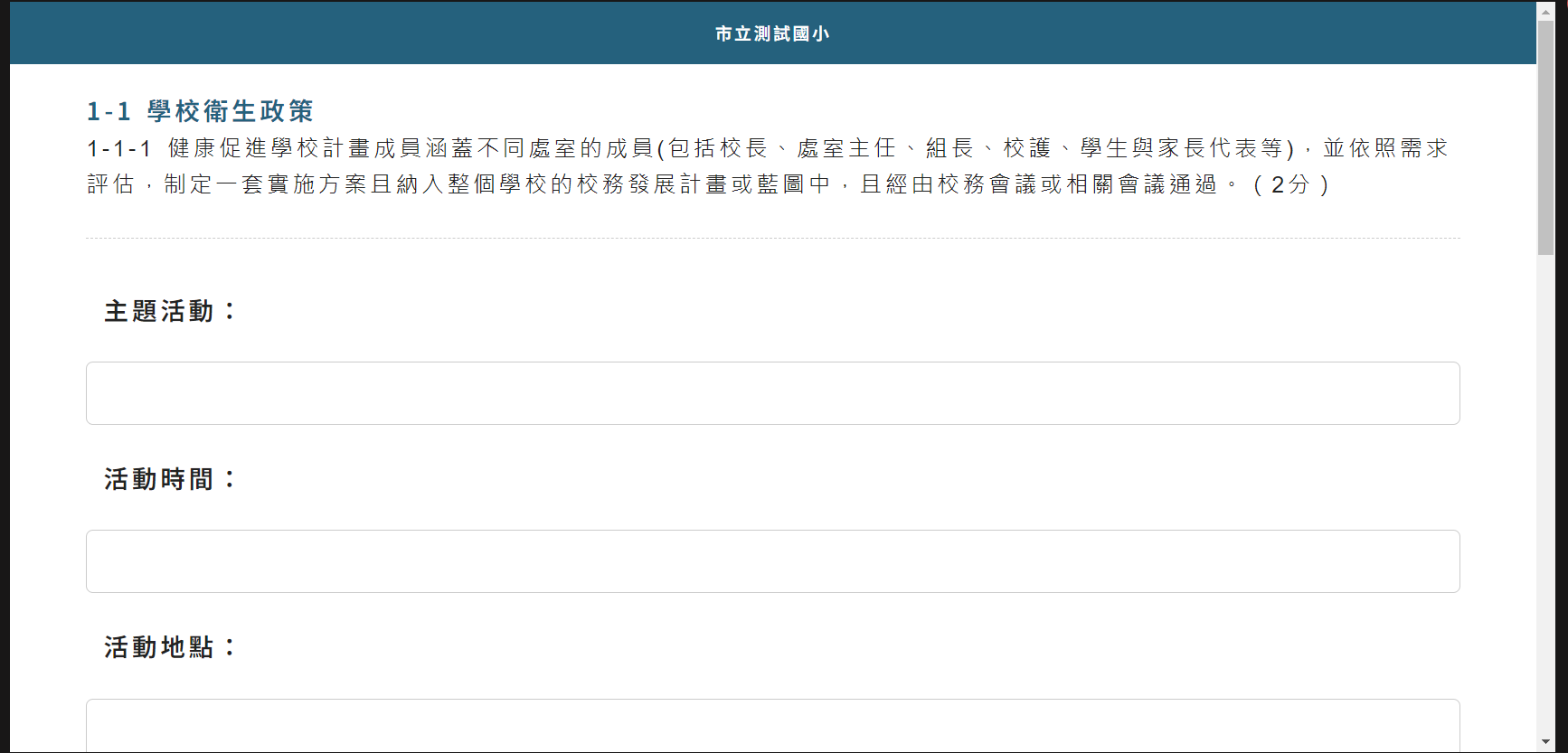 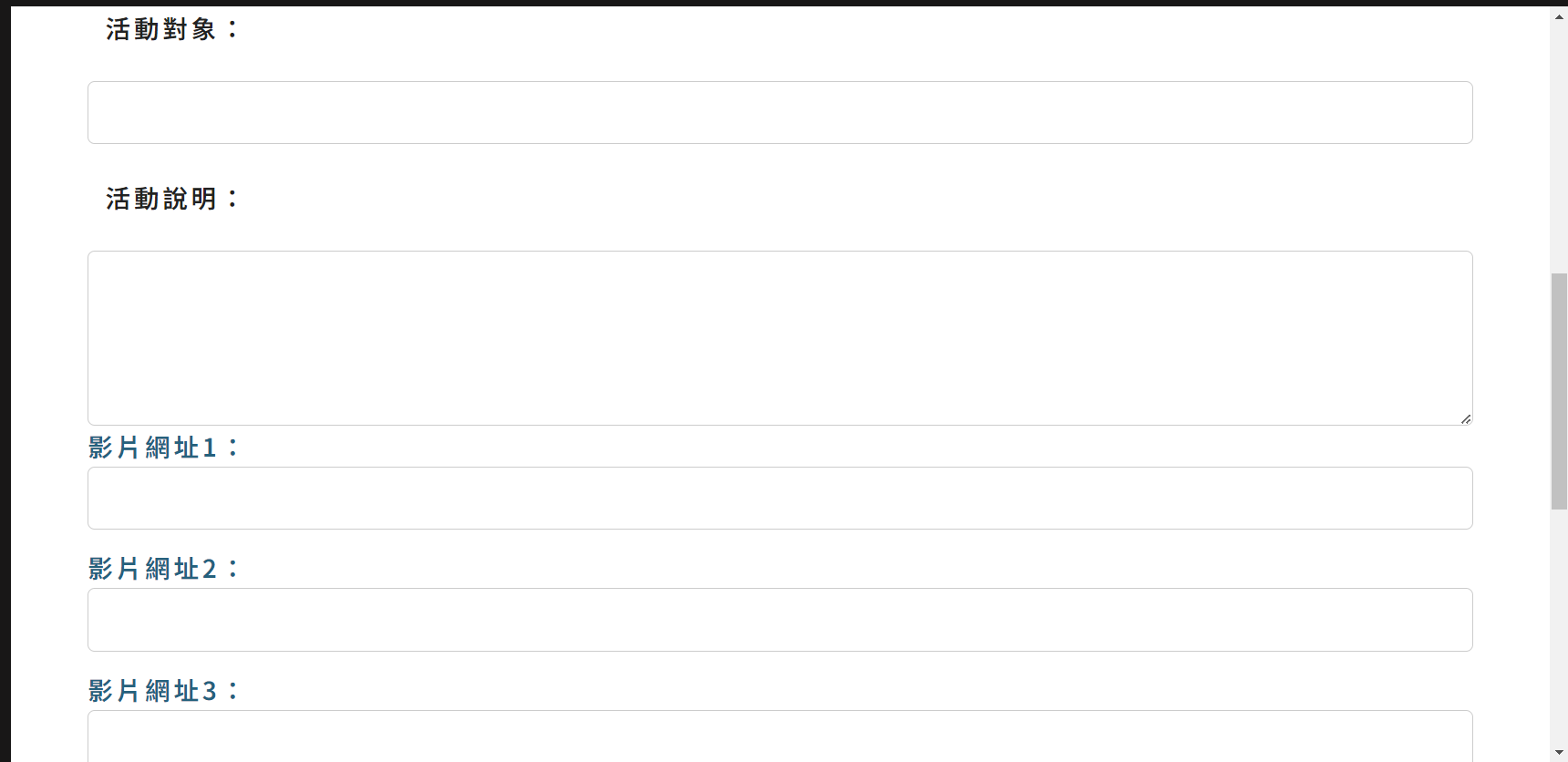 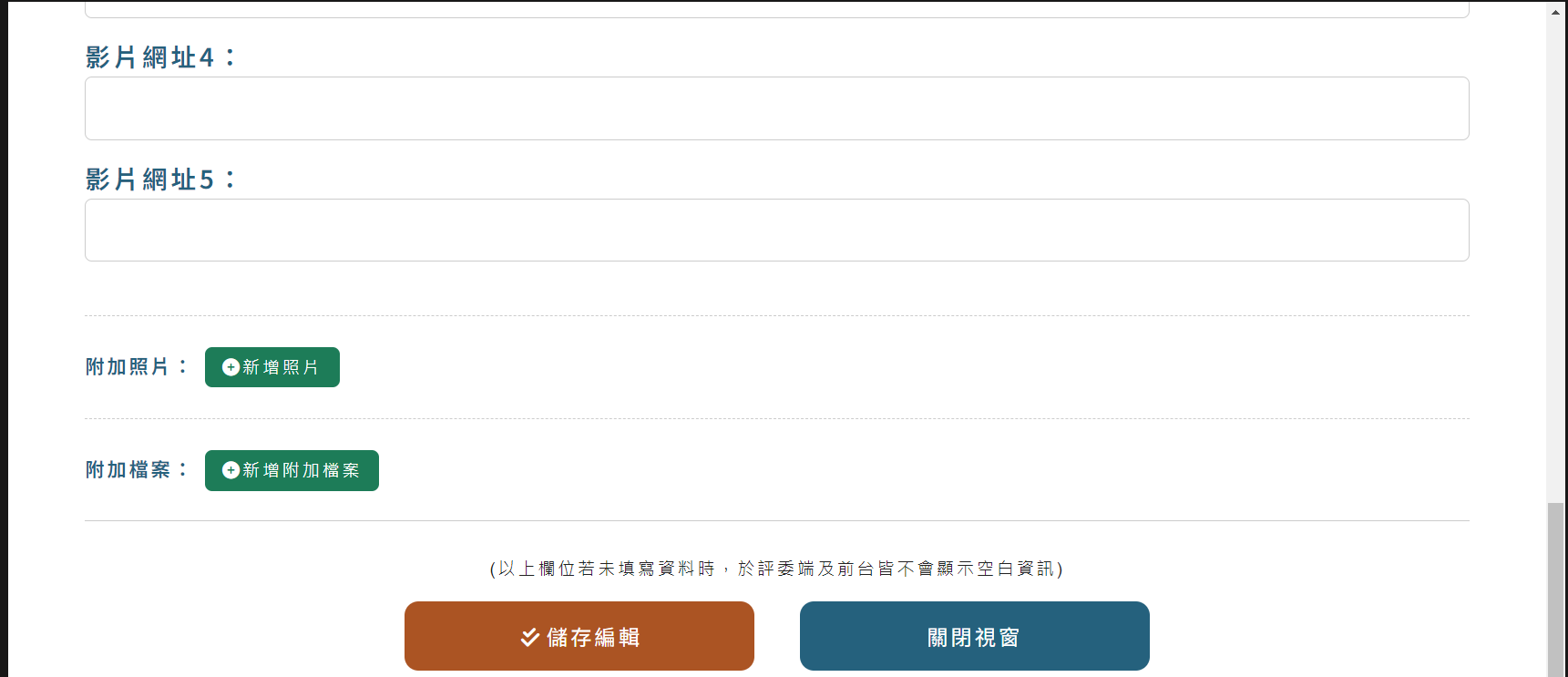 主題區欄位包括主題活動、活動時間、活動地點、活動對象、活動說明及影片連結網址等欄位。欄位名稱(主題活動、活動時間、活動地點、活動對象、活動說明)可自行修正，例如上傳的主題是會議類型，就可以把主題活動改成會議名稱，活動時間改成會議時間依此類推。未輸入資料的欄位屆時不會顯示給訪視委員及對外前台開放時顯示。標題空白但有輸入資料時，一樣會顯示給訪視委員及對外前台。每個指標不限主題數量，所以若該指標項目您有五個主題(四個活動、一個會議)，您可創立五個主題，這樣資料會更加多樣。照片欄位僅限上傳照片格式，附加檔案僅限上傳pdf檔案格式。檔案上傳方式及修改順序等可參照第11頁及第13頁說明。第二步:對外開放畫面，顯示如下。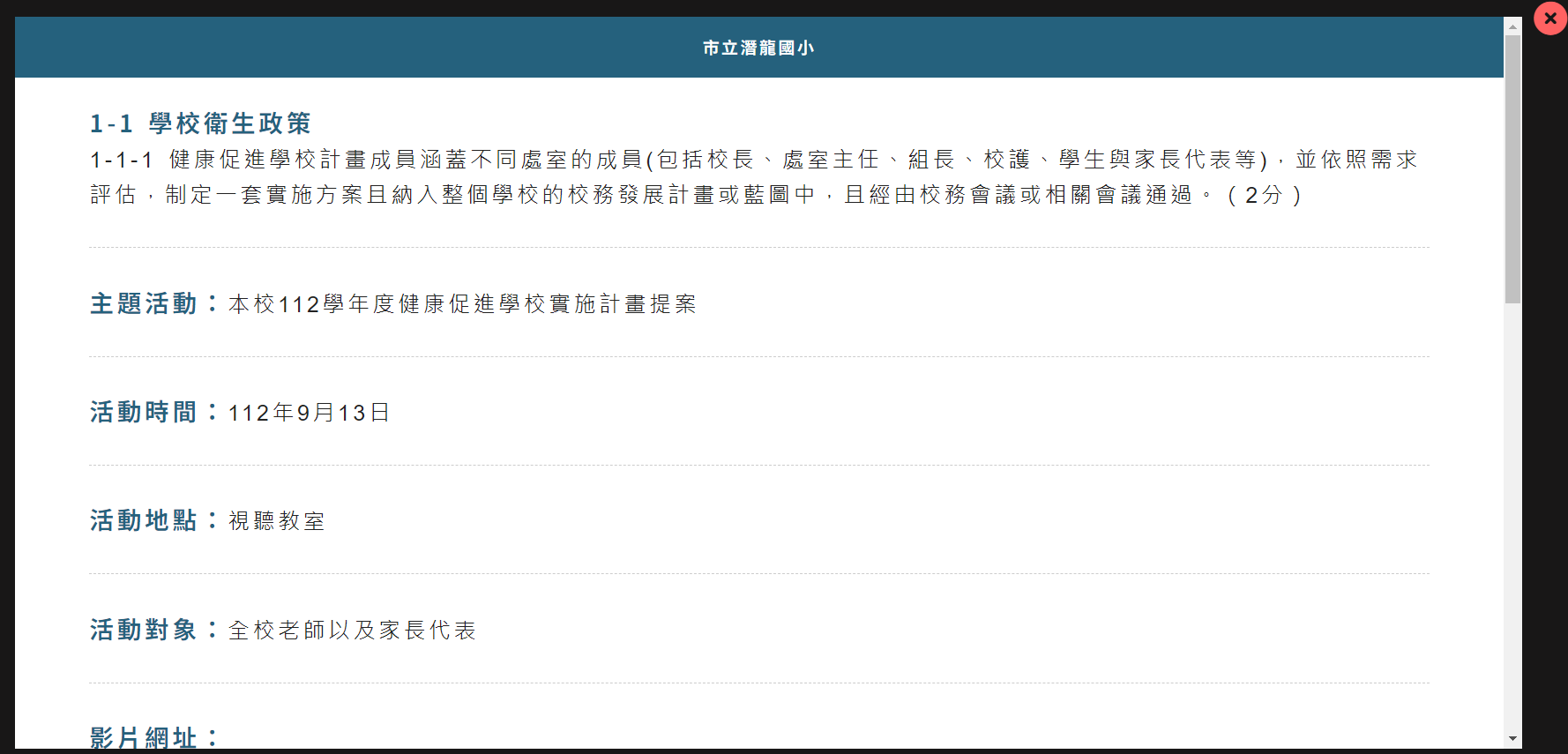 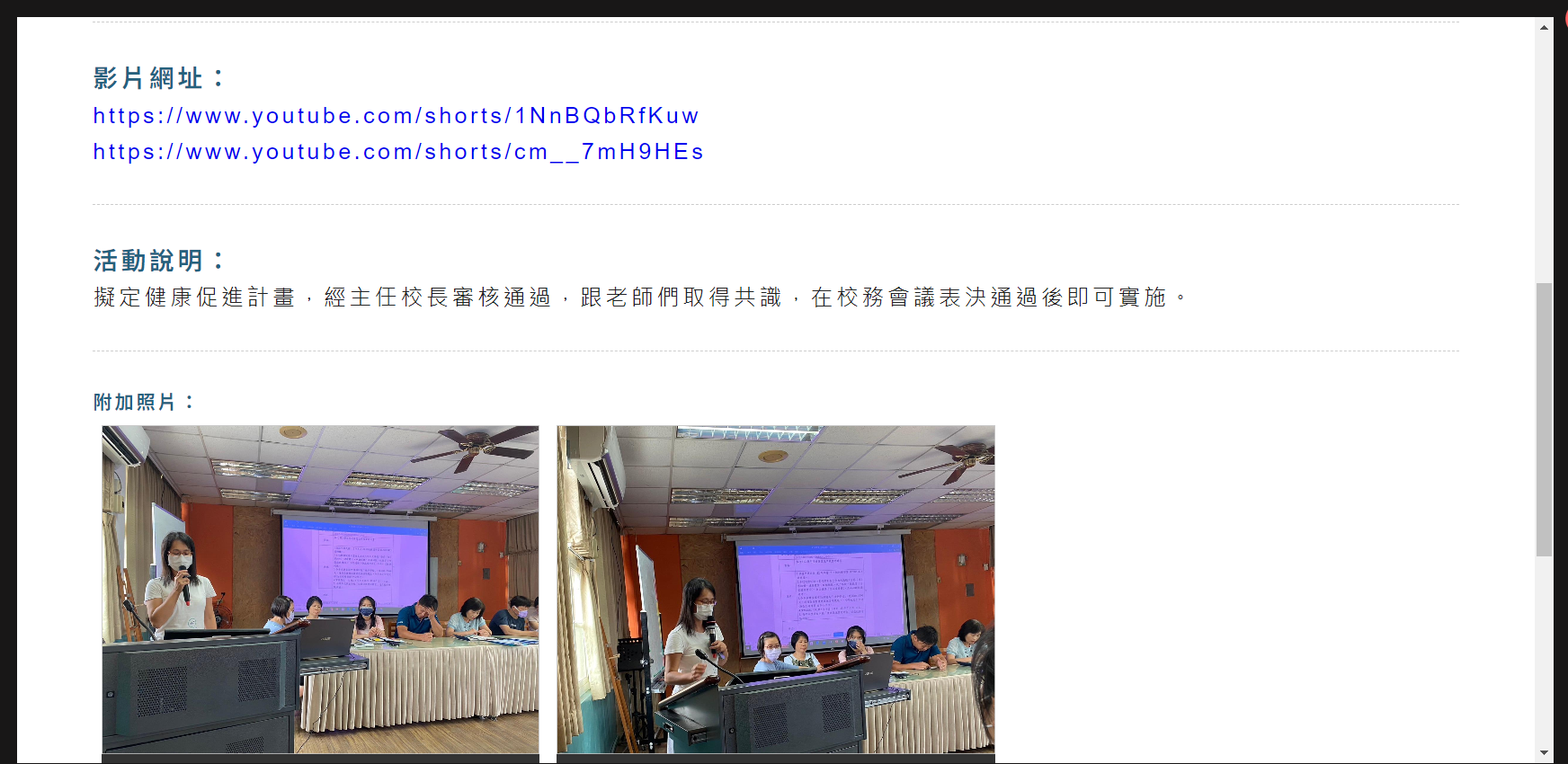 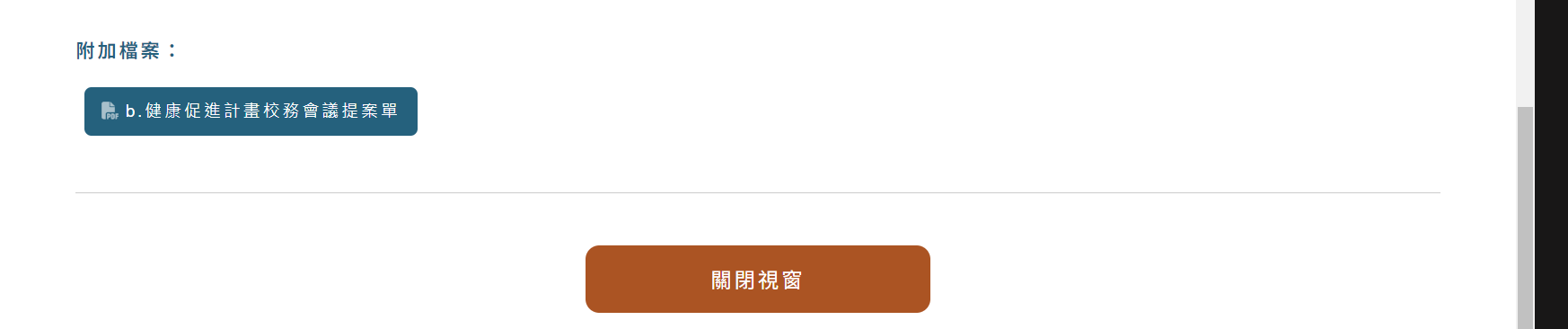 七、查看訪視意見第一步:點選左邊「帳號登入」功能進行帳號登入，顯示如下圖第二步: 點選列表「查看」按鈕，顯示如下圖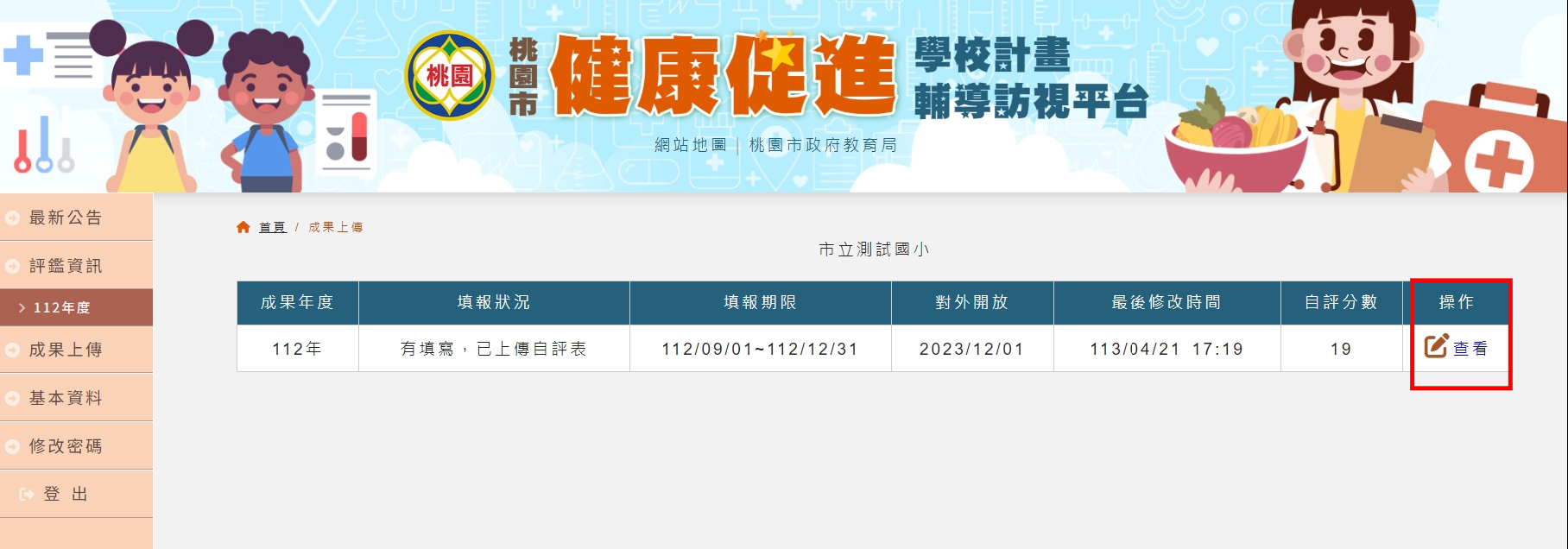 第三步: 點選列表「查看」按鈕後滑鼠移至最下方，即可看到本次訪視意見，顯示如下圖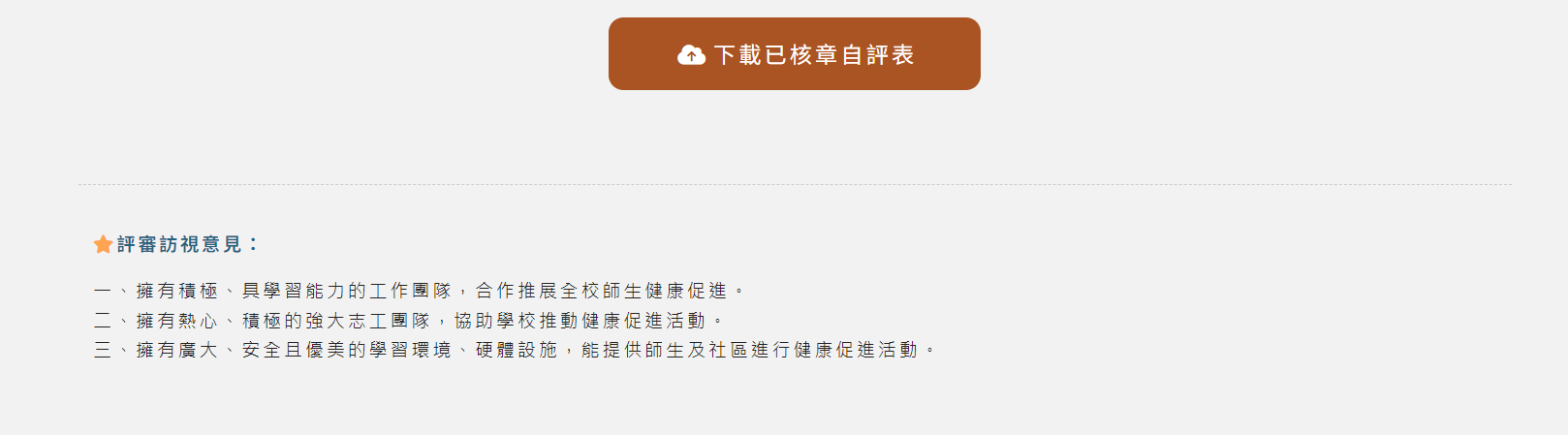 (訪視意見僅限於該校可以看到)